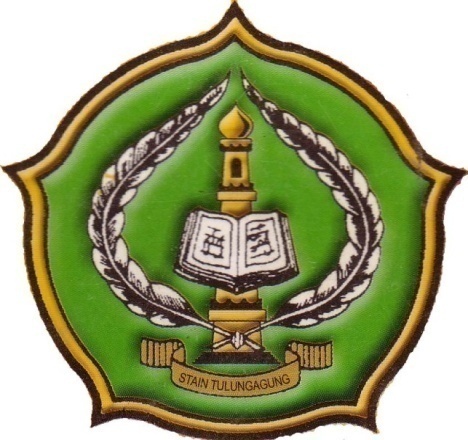 KRITERIA PENETAPAN 1 SYAWAL 1432 HIJRIYAH MENURUT MUHAMMADIYAH DAN NAHDLATUL ULAMA SKRIPSIOleh SITI MASRUROHNIM. 3222083024PROGRAM STUDI AL AHWAL AL SYAKHSHIYYAHJURUSAN SYARI’AHSEKOLAH TINGGI AGAMA ISLAM NEGERI(STAIN) TULUNGAGUNG2012KRITERIA PENETAPAN 1 SYAWAL 1432 HIJRIYAH MENURUT MUHAMMADIYAH DAN NAHDLATUL ULAMA SKRIPSIDiajukan Kepada Sekolah Tinggi Agama Islam Negeri (STAIN) Tulungagung untuk memenuhi salah satu persyaratan dalam menyelesaikan Program Sarjana Strata Satu Syari’ahOleh SITI MASRUROHNIM. 3222083024PROGRAM STUDI AL AHWAL AL SYAKHSHIYYAHJURUSAN SYARI’AHSEKOLAH TINGGI AGAMA ISLAM NEGERI(STAIN) TULUNGAGUNG2012PERSETUJUAN PEMBIMBINGSkripsi dengan judul “Kriteria Penetapan 1 Syawal 1432 Hijriyah menurut Muhammadiyah dan Nahdlatul Ulama”, yang ditulis oleh  Siti Masruroh ini telah diperiksa dan disetujui untuk diujikan.Tulungagung, 27 Agustus 2012Pembimbing, Ahmad Musonnif, M.HI.NIP. 197810242009121001PENGESAHANSkripsi dengan judul “Kriteria Penetapan 1 Syawal 1432 Hijriyah menurut Muhammadiyah dan Nahdlatul Ulama” yang ditulis oleh Siti Masruroh ini telah dipertahankan di depan Dewan Penguji STAIN Tulungagung pada hari Kamis, tanggal 09 Agustus 2012, dan dapat diterima sebagai salah satu persyaratan untuk menyelesaikan Program Sarjana Strata Satu dalam Ilmu Syariah.Dewan Penguji Skripsi              NIP. 197304142003121003                            NIP. 197810242009121001Penguji UtamaDr. Ahmad Muhtadi Anshor, M.AgNIP. 197007202000031001Tulungagung 09 Agustus 2012Mengesahkan, STAIN TulungagungKetua,                                                     Dr. Maftukhin, M. Ag.				NIP. 196707172000031002MOTTO “Dialah yang menjadikan matahari bersinar dan bulan bercahaya dan ditetapkan-Nya manzilah-manzilah (tempat-tempat) bagi perjalanan bula itu, supaya kamu mengetahui bilangan tahun dan perhitungan (waktu).”PERSEMBAHANTiada kata yang dapat kuucapkan selain Alhamdulillahirobbil ‘Alamin…segala puji bagi Allah yang telah memberikan kemudahan dan kelancaran  dalam menyelesaikan skripsi ini.Karya kecil ini penulis persembahkan untuk :Ayahanda tercinta (Suparno) dan Ibunda tersayang (Wasiyem) yang telah merawat, membesarkanku, dan menyayangiku hingga sampai saat ini, doa dan nasehat-nasehatmu selalu kunantikan dan pengorbananmu takkan pernah kulupakan Untuk Adikku (Mochamad Yusyaq) yang telah memberi warna dalam hidupkuUntuk Para Guru-Guru dan Dosenku, terimakasih atas ilmu yang telah engkau berikan, jasa-jasamu takkan pernah kulupakanUntuk Sahabat-sahabatku AS yang telah ikhlas membantu demi terselesaikannya skripsi ini dan juga yang telah membantu dan mengisi hari-hariku selama menuntut ilmu di STAIN serta untuk rekan-rekan ( Renny, Fida, Ni’am, Dewi, dll) yang telah menemaniku dikala suka dan dukaUntuk Almamaterku STAIN Tulungagung KATA PENGANTARPuji syukur alhamdulillah penulis panjatkan ke hadirat Allah atas segala karunianya sehingga laporan penelitian ini dapat terselesaikan.Shalawat dan salam  semoga senantiasa abadi tercurahkan kepada Nabi Muhammad dan umatnya.Sehubungan dengan selesainya penulisan skripsi ini maka penulis mengucapkan terimakasih kepada :Bapak  Dr. Maftukhin, M.Ag ; Ketua STAIN Tulungagung yang telah memberikan izin kepada penulis untuk mengumpulkan data sebagai bahan penulisan laporan penelitian ini.Bapak  Ahmad Musonnif, M.HI ; selaku pembimbing yang telah memberikan pengarahan dan koreksi sehingga penelitian dapat diselesaikan sesuai waktu yang direncanakan.Bapak H. Dede Nurrohman, M.Ag. selaku Kepala Jurusan Syari’ah.Ibu Indri Hadisiswati, SH.M.Hum. selaku Ketua Prodi Al Akhwal Asy Syahsiyyah.Kepada sahabat yang telah banyak memberikan bantuan dorongan serta motivasi sehingga skripsi ini dapat terselesaikan.Semua pihak yang te;ah membantu terselesaikannya karya ilmiah ini.Dengan penuh harap semoga jasa kebaikan mereka diterima Allah dan tercatat sebagai ‘amal shalih.Akhirnya, karya ini penulis suguhkan kepada segenap pembaca, dengan harapan adanya saran dan kritik yang bersifat konstruktif demi pengembangan dan perbaikan, serta pengembangan lebih sempurna dalam kajian-kajian pendidikan islam.Semoga karya ini bermanfaat dan mendapat ridha Allah, aamiin.Tulungagung, 25 Juli 2012								       Penulis	                                                               Siti Masruoh DAFTAR ISIHALAMAN SAMPUL			iHALAMAN PERSETUJUAN			iiHALAMAN PENGESAHAN			iiiHALAMAN MOTTO			ivHALAMAN PERSEMBAHAN			vKATA PENGANTAR			viDAFTAR ISI			viiiDAFTAR LAMPIRAN			xiABSTRAK			xiiBAB 	I	PENDAHULUANA.	Latar Belakang			1B.	Rumusan Masalah			4C.	Tujuan			5D.	Kegunaan			5Penegasan Istilah			6Metode Penelitian			8Jenis Penelitian			8Sifat Penelitian			8Pendekatan Penelitian			9Sumber Data			9Pengumpulan Data			10Teknik Analisa Data…………………..			11Sistematika Pembahasan………………………………….			11BAB	II 	LANDASAN TEORIKonsep Penetapan Awal Bulan HijriyahHisab		14Rukyat		26Kriteria Penetapan Awal Bulan HijriyahKriteria Rukyatul Hilal bil Fi’li/Rukyat Fi Wilayatul Hukmi		31Kriteria Wujudul Hilal / Hisab Murni		32Kriteria Imkanur Rukyat MAMBIS		33Kriteria Rukyat Global (Matla al Badar)		33Kriteria Kejawen (Aboge, Asapon)		34Kriteria Penetapan Awal Bulan Hijriyah Dari Berbagai Negara	 35BAB III PEMBAHASANPenetapan 1 Syawal 1432 Hijriyah Menurut MuhammadiyahDasar Hukum dalam Penetapan 1 Syawal		42Penetapan Awal Bulan		44Kriteria Penetapan 1 Syawal 1432 Hijiryah		47Penetapan 1 Syawal 1432 Hijiryah Menurut Nahdlatul UlamaDasar Hukum dalam Penetapan 1 Syawal		49Penetapan Awal Bulan		52Kriteria Penetapan 1 Syawal 1432 Hijiryah		59BAB IV ANALISISAnalisis Perbandingan Kriteria Penetapan 1 Syawal 1432 Hijiryah		62Pendapat Pakar Astronomi dalam Menyikapi Perbedaan Kriteria Penetapan Awal Bulan Qomariyah		72Prediksi Penetapan Satu Syawal 1432 Hijriyah dari berbagai Kriteria		79BAB V PENUTUPKesimpulan		86Saran-Saran		87DAFTAR RUJUKANLAMPIRAN-LAMPIRANDAFTAR LAMPIRANLampiran 1  . Surat Pernyataan Lampiran 2. Daftar Riwayat Hidup  Lampiran 3. Surat Bimbingan Lampiran 4. Kartu Bimbingan Lampiran 5. Maklumat Pimpinan Pusat Muhammadiyah Lampiran 6. Hasil Hisab Majelis Tarjih dan Tajdid Lampiran 7. Data Hasil Perhitungan ABSTRAKSkripsi dengan judul “Kriteria Penetapan 1 Syawal 1432 Hijriyah menurut Muhammadiyah dan Nahdlatul Ulama” ini ditulis oleh Siti Masruroh dibimbing oleh Ahmad Musonnif, M.HI.Kata kunci: Kriteria Penetapan 1 Syawal 1432 Hijriyah, Muhammadiyah, Nahdlatul UlamaPenulisan skripsi ini dilatarbelakangi oleh adanya perbedaan kriteria penetapan di kalangan organisasi keagamaan Islam yang berpedoman pada hisab dan yang berpedoman pada rukyat. Ini semua disebabkan karena pemahaman (penafsiran) terhadap nas yang dijadikan sumber hukum berbeda serta berkembangnya ilmu pengetahuan, khususnya astronomi. Hal ini menyebabkan keresahan di kalangan umat Islam dan dapat menganggu kekhusu’an ibadah serta kemantapan ukhuwah. Oleh karena itu penulis membandingkan kriteria yang digunakan Muhammadiyah dan Nahdlatul Ulama dalam menetapkan 1 Syawal 1432 Hijriyah.Rumusan masalah dalam penulisan skripsi ini adalah (1) Bagaimana kriteria dalam penetapan 1 Syawal 1432 Hijriyah menurut Muhammadiyah  ? (2) Bagaimana kriteria dalam penetapan 1 Syawal 1432 Hijriyah menurut Nahdlatul Ulama ? (3) Bagaimana perbandingan kriteria dalam penetapan 1 Syawal 1432 Hijriyah menurut Muhammadiyah dan Nahdlatul Ulama ? Adapun  yang menjadi tujuan penulisan dalam hal ini adalah (1) untuk mengetahui kriteria dalam penetapan 1 Syawal 1432 Hijriyah menurut Muhammadiyah, (2) untuk mengetahui kriteria dalam penetapan 1 Syawal 1432 Hijriyah menurut Nahdlatul Ulama, dan (3) untuk mengetahui perbandingan kriteria dalam penetapan 1 Syawal 1432 Hijriyah menurut Muhammadiyah dan Nahdlatul Ulama.Skripsi ini bermanfaat  bagi penulis untuk memperkaya khazanah ilmu pengetahuan, khususnya dibidang ilmu falak dan memahami perbedaan dan persamaan kriteria dalam penetapan awal bulan Hijriyah sehingga didapatkan titik temu di antara kriteria-kriteria tersebut. Bagi para pembaca sebagai bahan pertimbangan untuk kegiatan perhitungan sesuai dengan nilai-nilai Islam bagi pihak yang berwenang dalam menetapkan 1 Syawal 1432 Hijriyah dan dapat dijadikan sebagai masukan atau referensi yang cukup berarti.Setelah penulis menganalisis pembahasan skripsi ini akhirnya dapat disimpulkan bahwa : (1) kriteria yang digunakan Muhammadiyah dalam penetapan 1 Syawal 1432 Hijiryah adalah kriteria wujudul hilal melalui metode hisab dengan prinsip berapa pun ketinggian hilal di atas ufuk setelah matahari terbenam maka awal bulan jatuh pada hari berikutnya. (2) Sedangkan kriteria yang digunakan Nahdlatul Ulama dalam penetapan 1 Syawal 1432 Hijiryah adalah kriteria rukyatul hilal bil fi’li dengan menerima imkanur rukyat sebagai pendukung pada metode rukyat dengan prinsip jika ketinggian hilal di atas ufuk kurang dari 2° setelah matahari terbenam maka Nahdlatul Ulama mengambil langkah istikmal dengan menggenapkan hitungan bulan menjadi 30 hari. (3) Perbandingan dari kriteria yang digunakan Muhammadiyah dan Nahdlatul Ulama adalah sama-sama menggunakan metode hisab, Muhammadiyah menggunakan metode hisab sebagai acuan dalam menetapkan awal bulan Hijriyah melalui kriteria wujudul hilal dengan prinsip berapa pun ketinggian hilal di atas ufuk setelah matahari terbenam maka awal bulan jatuh pada hari berikutnya sedangkan metode hisab menurut Nahdlatul Ulama adalah sebagai pendukung pelaksanaan rukyat melalui kriteria rukyatul hilal bil fi’li dan imkanur rukyat sebagai pendukung dengan prinsip jika ketinggian hilal di atas ufuk kurang dari 2° setelah matahari terbenam maka Nahdlatul Ulama mengambil langkah istikmal dengan menggenapkan hitungan bulan menjadi 30 hari.BAB IPENDAHULUANLatar BelakangPenentuan awal bulan Hijriyah penting bagi umat Islam, sebab selain untuk menentukan hari-hari besar Islam, juga penting untuk menentukan awal dan akhir bulan Ramadan dan bulan Dzulhijjah, karena masalah ini menyangkut ibadah Syar’i.Persoalan awal bulan Ramadan dan Syawwal merupakan masalah klasik, tetapi senantiasa aktual. Dianggap klasik, karena sejak awal Islam masalah ini sudah mendapatkan perhatian dan pemikiran yang serius. Tapi, karena hampir setiap tahun khususnya menjelang Ramadhan dan Syawal, persoalan ini sering menimbulkan polemik berkepanjangan.Penentuan awal dan akhir bulan Ramadan pada hakikatnya adalah penentuan awal bulan Ramadan dan awal bulan Syawwal, yaitu dua nama bulan dalam sistem kalender Hijriyah yang perhitungannya didasarkan pada peredaran bulan mengelilingi bumi, yang dikenal dengan sistem Qomariyah atau lunar system atau tahun candra. Bila dalam penentuan awal waktu salat dan penentuan arah kiblat kaum Muslimin sepakat menggunakan hasil (perhitungan astronomis), maka untuk penentuan awal bulan Qomariyah ini tidak menggunakan hasil perhitungan astronomi. Satu pihak mewajibkan hanya dengan rukyat (pengamatan dengan mata kepala) saja, tapi pihak yang lain mencukupkan diri dengan hasil hisab.Setelah terbentuknya Departemen Agama pada tanggal 3 Januari 1946 maka tugas-tugas pengaturan hari libur termasuk juga tentang pengaturan tanggal Satu Ramadhan, Syawal, dan Dzulhijjah diserahkan kepada Departemen Agama, seperti tercantum dalam Penetapan Pemerintah tahun 1946 No. 2/Um.7 Um.9, dan ditegaskan dengan Keputusan Presiden No.25 tahun 1967 No. 148/1968 dan No.10 tahun 1971. Penentuan awal bulan Hijriyah, khususnya Ramadan,Syawal dan Dzulhijjah sangat penting bagi umat Islam karena berkaitan dengan ibadah syar’i terutama Ramadhan. Penanggalan Hijriyah adalah penanggalan yang digunakan oleh umat Islam dalam menentukan tanggal atau bulan yang berkaitan dengan ibadah atau hari-hari penting lainnya.Masyarakat pada umumnya hanya mengetahui bahwa perbedaan penetapan bulan Qomariyah disebabkan karena adanya perbedaan antara hisab dan rukyat. Tetapi ada juga penyebab lain yaitu adanya perbedaan intern di kalangan ahli hisab dan rukyat itu sendiri. Kedua metode tersebut digunakan untuk menentukan hilal. Semua kalangan umat Islam sepakat bahwa dalam menentukan awal bulan Qomariyah adalah dengan adanya hilal. Ada beberapa anggapan sederhana dalam  masyarakat yang terkadang menyebabkan munculnya kesimpulan antara lain :Pertama, masyarakat beranggapan bahwa “Kita ummat yang satu, yang tiggal di bumi yang satu, bulan dan matahari juga sama, jadi mestinya waktu ibadah puasa dan ‘id-nya juga harus kompak”. Sehingga masyarakat menganggap bahwa bulan yang satu itu dapat diamati di semua tempat di bumi. Anggapan yang lebih teliti berpegang pada penambahan adanya koreksi perbedaan waktu karena bentuk bumi yang bulat, tetapi ada pendapat yang menyatakan bahwa semua tempat bisa mengamati bulan yang satu itu dengan mempertimbangkan koreksi perbedaan waktu atau perbedaan bujur tempatnya.Kedua, memanfaatkan jaringan komunikasi untuk pengambilan keputusan rukyatul hilal secara cepat dan tepat untuk skala global. Menurut musyawarah fuqaha keputusan rukyatul hilal tidak mungkin hanya diserahkan pada mesin yang terprogram yang memberikan informasi dan langsung dapat diumumkan ke seluruh dunia dengan cepat karena kesahihan rukyatul hilal memerlukan waktu. Selain itu rukyatul hilal harus orang yang bisa dipercaya kesaksiannya, karena keimanannya dan kemampuan matanya membedakan hilal atau bukan.Ketiga, menganggap bahwa dengan menjadikan Mekkah sebagai acuan rukyatul hilal akan dapat menyelesaikan masalah.Perbedaan ini terjadi karena acuan dalam menafsirkan metode penetapan awal bulan Qomariyah yang digunakan sehingga melahirkan dua metode , yaitu :Metode RukyahRukyah merupakan kegiatan untuk melihat hilal (penampakan bulan sabit) di ufuk langit sebelah barat sesaat setelah matahari terbenam untuk menentukan awal bulan baru. Di Indonesia ada yang menganut metode rukyat salah satunya adalah organisasi Islam Nahdlatul Ulama.2.	Metode HisabHisab merupakan proses penetapan awal bulan dengan menggunakan metode ilmu hitung menghitung. Organisasi Islam di Indonesia yang menganut metode hisab ini salah satunya adalah Muhammadiyah.Rumusan MasalahBerdasarkan uraian tersebut di atas dapat dirumuskan masalahnya sebagai berikut:Bagaimana kriteria dalam penetapan 1 Syawal 1432 Hijriyah menurut Muhammadiyah ?Bagaimana kriteria dalam penetapan 1 Syawal 1432 H menurut Nahdlatul Ulama ?Bagaimana perbandingan kriteria dalam penetapan 1 Syawal 1432 H menurut Muhammadiyah dan Nahdlatul Ulama ?C.	TujuanUntuk mengetahui kriteria dalam penetapan 1 Syawal 1432 H menurut Muhammadiyah.Untuk mengetahui kriteria dalam penetapan 1 Syawal 1432 H menurut Nahdlatul Ulama.Untuk mengetahui perbandingan kriteria dalam menetapkan 1 Syawal 1432 H menuurut Muhammadiyah dan Nahdlatul Ulama.KegunaanDari segi teoritis hasil penetapan ini diharapkan untuk :Memperkaya khazanah ilmu pengetahuan, khususnya dibidang Ilmu Falak.Dari segi praktis, hasil penetapan ini diharapkan untuk :Bahan penyusunan hipotesis bagi penelitian berikutnya.Dapat dijadikan bahan pertimbangan untuk kegiatan perhitungan yang sesuai dengan nilai-nilai Islam bagi para pihak yang berwenang dalam menetapkan tanggal 1 Syawal 1432 H.Mengetahui dan menetapkan hasil perhitungan tanggal 1 Syawal 1432 Hijriyah. Memahami akar perbedaan dan persamaan dalam metode penetapan awal bulan Hijriyah sehingga didapatkan titik temu diantara metode-metode tersebut.E.	Penegasan IstilahUntuk menghindari munculnya pengertian yang salah terhadap judul skripsi “Kriteria Penetapan 1 Syawal 1432 Hijriyah Menurut Muhammadiyah dan Nahdlatul Ulama” maka diperlukan pembahasan mengenai varibel-variabel yang digunakan dalam judul skripsi ini, baik secara konseptual maupun secara operational :Penegasan KonseptualMuhammadiyahMerupakan organisasi Islam yang didirikan oleh K.H.Ahmad Dahlan atau Muhammad Darwis pada tanggal 8 Dzulhijjah 1330 H/18 Nopember 1912 di Kampung Kauman Yogyakarta. Tujuan organisasi Muhammadiyah adalah memahami dan melaksanakan agama Islam sebagai ajaran yang serta dicontohkan oleh Nabi Muhammad SAW, agar dapat menjalani kehidupan dunia sepanjang agama Islam ditegakkan. Dengan demikian ajaran Islam yang suci dan benar diharapkan dapat memberi nafas bagi kemajuan umat Islam dan bangsa Indonesia.Dalam menetapkan awal bulan Qomariyah Muhammadiyah melalui Majelis Tarjih dan Tajdid mengembangkan ilmu falak dengan Pengembangan Pemikiran Islam Pimpinan Pusat Muhammadiyah yaitu Hisab Hakiki dengan kriteria wujudul hilal. Setiap menjelang awal tahun Hijriyah Muhammadiyah mengadakan Musyawarah Nasional Himpunan Tarjih dan Tajdid Muhammadiyah di beberapa wilayah di Indonesia.NU (Nahdatul Ulama)Adalah organisasi Islam yang didirikan oleh K.H. Hasyim Asy’ari pada tanggal 16 Rajab 1344 H/31 Januari 1926 yang merumusakan Kitab Qanun Asasi (prinsip dasar) dan I’tiqad Ahlussunnah Wal Jamaah sebagai prinsip dasar organisasi. Tujuan organisasi ini adalah menegakkan ajaran Islam menurut paham Ahlussunnah Wal Jamaah di tengah-tengah kehidupan masyarakat dalam Negara Kesatuan Republik Indonesia.Dalam menetapkan awal bulan Qomariyah Nahdlatul Ulama juga telah mengembangkan ilmu falak sejak abad 20. Pendidikan ilmu falak atau hisab dikembangkan dalam lembaga- lembaga pendidikan Nahdlatul Ulama, seperti pesantren dan madrasah. Dari pendidikan itu Nahdlatul Ulama mendirikan Lajnah Falakiyah Nahdlatul Ulama (LFNU) didirikan dari tingkat pusat sampai daerah sebagai tempat berkumpulnya para ahli hisab, astronom, dan ahli rukyat dalam penyelenggaraan diklat hisab dan rukyat yang juga digelar dari tingkat dasar sampai tingkat tinggi yang tujuannya untuk menangani masalah-masalah kefalakiyahan dan pemanfaatannya. Menjelang awal tahun Hijriyah, LFNU menyelenggarakan musyawarah para ahli hisab, astronom, dan ahli rukyat untuk merumuskan hitungan hisab kalender tahun-tahun berikutnya.Penegasan OperasionalDari definisi operasional diatas dapat disimpulkan bahwa yang dimaksud dengan penelitian “Kriteria Penetapan 1 Syawal 1432 Hijriyah” adalah mengkaji kriteria penetapan 1 Syawal 1432 Hijriyah menurut keputusan organisasi Islam Muhammadiyah dan Nahdlatul Ulama. F.	Metode PenelitianMetode penelitian yang digunakan dalam penyusunan skripsi ini adalah sebagai berikut :Jenis PenelitianDalam penyusunan skripsi ini adalah penelitian pustaka (library research) dengan bahan pustaka yang dalam pembahasan penelitiannya berkaitan baik bahan primer maupun bahan sekunder.Sifat PenelitianKajian ini menggunakan metode penelitian yang bersifat deskriptif-analitis dan komparatif, deskripsi-analisis yakni mendeskripsikan atau menguraikan data-data yang berkaitan dengan penetapan 1 Syawal 1432 Hijriyah dalam metode Muhammadiyah dan Nahdlatul Ulama yang telah diperoleh dan data-data dari hasil yang relevan pada saat ini. Dengan metode komparatif yaitu dengan membandingkan kriteria yang digunakan oleh Muhammadiyah dan Nahdlatul Ulama, kemudian mencari persamaan dan perbedaan dari metode Muhammadiyah dan Nahdlatul Ulama. Penelitian ini berusaha untuk menelusuri tentang perhitungan penetapan dalam ilmu falak.Pendekatan PenelitianDalam pencapaian hasil yang maksimal, maka secara metodologis penelitian ini menggunakan pendekatan normatif dengan maksud untuk mendapatkan pemahaman tentang metode-metode dalam penetapkan awal bulan Hijriyah serta buku pedoman organisasi Islam Muhammadiyah dan Nahdlatul Ulama dalam penetapan 1 Syawal 1432 Hijriyah untuk kemudian memperoleh suatu konsep yang lebih relevan.Sumber DataSumber data merupakan subjek darimana bahan diperoleh. Sehubungan dengan karya ilmiah ini menggunakan library research, maka sebagai bahan diperoleh dari kitab klasik, buku, majalah, artikel dan literatur lainnya baik cetak atau elektronik. Dalam kajian pustaka ini sumber data dibagi menjadi dua :Sumber Data PrimerSumber data primer merupakan data yang diperoleh secara langsung dari hasil sidang itsbat yang berlangsung pada tanggal 29 Agustus 2011 yang membahas tentang perbedaan penetapan penentuan 1 Syawal 1432 Hijriyah di wilayah Indonesia yang diikuti antara lain dari Organisasi Islam Muhammadiyah dan Nahdlatul Ulama.Sumber Data SekunderSumber data sekunder merupakan data yang ada hubungannya dengan pembahasan perbandingan kriteria penetapan awal bulan Qomariyah, yang berupa dokumen-dokumen atau buku-buku.Teknik Pengumpulan DataSetelah bahan terkumpul maka langkah selanjutnya adalah mengolah dan menganalisa bahan untuk mendapatkan hasil yang diharapkan. Oleh karena itu penulis menggunakan metode deskripsi analitis-komparatif, yaitu pengumpulan data yang kemudian diklasifikasikan dari berbagai literatur yang bersifat umum untuk kemudian dianalisis dan diidentifikasikan sehingga mendapatkan data yang lebih bersifat khusus. Dalam penetapan tanggal 1 Syawal 1432 Hijriyah terlebih dahulu mendiskripsikan konsep-konsep dalam penetapan awal bulan Hijriyah yang digunakan Muhammadiyah dan Nahdlatul Ulama kemudian menganalisa dan mengidentifikasi selanjutnya membandingkan dengan cara mencari persamaan dan perbedaan dari metode yang digunakan Muhammadiyah dan Nahdlatul Ulama dan juga diharapkan hasil yang lebih relevan.G. Teknik Analisa DataSelanjutnya data-data dalam penetapan awal bulan Hijriyah menurut Muhammadiyah dan Nahdlatul Ulama tersebut dianalisis dengan data lain yang terkait dengan penetapan 1 Syawal 1432 Hijiryah dan diformulasikan menjadi suatu kesimpulan, kemudian membandingkan antara data yang satu dengan data yang lain untuk mengetahui persamaan dan perbedaannya, sehingga akan sampai pada suatu kesimpulan.H.	Sistematika PembahasanBAB I 	:PENDAHULUAN, yang memuat pendahuluan sistematika dari skripsi yang terdiri dari Latar Belakang Masalah, Rumusan Masalah, Tujuan, Kegunaan, Penegasan Istilah, Metode Penelitian, Jenis Penelitian, Sifat Penelitian, Pendekatan Penelitian, Sumber Data, Sumber Data Primer, Sumber Data Sekunder, Teknik Pengumpulan Data, Teknik Analisa Data, serta Sistematika Pembahasan.BAB II 	:LANDASAN TEORI, yang memuat Konsep Penetapan Awal Bulan Hijriyah, Kriteria Penetapan Awal Bulan, serta Kriteria Penetapan Awal Bulan Qomariyah di berbagai negara.BAB III	:PEMBAHASAN, yang memuat dasar hukum dalam Penetapan 1 Syawal menurut Muhammadiyah, Kriteria Penetapan Awal Bulan Qomariyah menurut Muhammadiyah, Kriteria Penetapan 1 Syawal 1432 Hijriyah menurut Muhammadiyah, Dasar hukum dalam Penetapan 1 Syawal menurut Nahdlatul Ulama, Kriteria Penetapan Awal Bulan Qomariyah menurut Nahdlatul Ulama, serta Kriteria Penetapan 1 Syawal 1432 Hijriyah menurut Nahdlatul Ulama BAB IV 	:ANALISIS, yang memuat Perbandingan Kriteria Penetapan 1 Syawal 1432 Hijriyah menurut Muhammadiyah dan Nahdlatul Ulama, Pendapat dari Pakar Astronomi dalam Menyikapi Perbedaan Kriteria Penetapan Awal Bulan Qomariyah, serta Prediksi Penetapan 1 Syawal 1432 Hijriyah dari berbagai kriteria.BAB V 	:PENUTUP, yang memuat dari kesimpulan dan saran.BAB  IILANDASAN TEORIKonsep Penetapan Awal Bulan HijriyahDalam menentukan awal bulan (Qamari) cara yang ditempuh kaum muslimin berbeda-beda, yang mengakibatkan perbedaan dalam memulai ibadah (terutama dalam ibadah puasa bulan Ramadhan, hari raya Idul Fitri, dan hari raya Idul Adha). Pelaksanaan puasa telah dijelaskan berdasarkan QS.Al-Baqarah ayat 189 :Artinya :”Barangsiapa di antara kamu hadir (di negeri tempat tinggalnya) di bulan itu, Maka hendaklah ia berpuasa pada bulan itu”. Dalam memaknai  ada dua pemahaman yaitu rukyah bil fi’li (melihat dengan mata) dan rukyah bil‘ilmi (melihat dengan ilmu perhitungan).Dalam ayat tersebut melahirkan dua pemahaman yaitu :Hisab'Hisab secara harfiah 'perhitungan. Dalam dunia Islam istilah hisab sering digunakan dalam ilmu falak (astronomi) untuk memperkirakan posisi Matahari dan bulan terhadap bumi. Posisi Matahari menjadi penting karena menjadi patokan umat Islam dalam menentukan masuknya waktu salat. Sementara posisi bulan diperkirakan untuk mengetahui terjadinya hilal sebagai penanda masuknya periode bulan baru dalam kalender Hijriyah. Hal ini penting terutama untuk menentukan awal Ramadhan saat muslim mulai berpuasa, awal Syawal (Idul Fithri), serta awal Dzulhijjah saat jamaah haji wukuf di Arafah (9 Dzulhijjah) dan Idul Adha (10 Dzulhijjah).Pedoman ini dilakukan dengan cara perhitungan astronomis (hisab) seperti yang telah dijelaskan dalam Al-Qur’an surat Yunus ayat 5 : “Dialah yang menjadikan matahari bersinar dan bulan bercahaya dan ditetapkan-Nya manzilah-manzilah (tempat-tempat) bagi perjalanan bula itu, supaya kamu mengetahui bilangan tahun dan perhitungan (waktu).”Metode hisab lebih digunakan oleh Organisasi Islam Muhammadiyah dalam menetapkan awal bulan Qomariyah, yang berpegang pada hadits Nabi:اِذَا رَاَيْتُمُوْهُ فَصُوْمُوْا وَاِذَا رَاَيْتُمُوْهُ فَاَفْطِرُوْا فَاِنْ غُمَّ عَلَيْكُمْ فَاقْدُرُوْا لَهُArtinya:“Bila kamu melihat hilal maka berpuasalah, dan bila kamu melihat hilal maka berbukalah, bila hilal itu tertutup awan maka perkirakanlah.Secara garis besar ada 2 (dua) macam dalam perhitungan awal bulan Qomariyah dengan cara hisab, antara lain :Hisab UrfiHisab urfi adalah sistem perhitungan kalender yang didasarkan pada peredaran rata-rata bulan mengelilingi bumi dan ditetapkan secara konvensional. Sistem hisab urfi dipergunakan untuk menentukan awal bulan Qomariyah secara taksiran, dalam rangka memudahkan pencarian data peredaran bulan dan matahari yang sebenarnya. Adapun jumlah hari setiap bulannya adalah tetap dan beraturan. Untuk satu tahun Hijriyah ditetapkan ada 12 bulan, setiap bulan ganjil berumur 30 hari dan bulan genap berumur 29 hari, kecuali bulan Dzulhijjjah pada tahun kabisat berumur 30 hari. Tahun kabisat terjadi 11 kali dalam 30 tahun.Umat Islam di Indonesia sepakat bahwa untuk pelaksanaan ibadah hisab urfi tidak dapat digunakan dalam menentukan awal bulan Qomariyah tetapi hanya dapat digunakan dalam pembuatan kalender saja. Hisab urfi di Indonesia digunakan dalam penetapan awal bulan Jawa-Islam (Aboge) yaitu dengan menghitung umur rata-rata bulan Qomariyah yang berumur 29-30 hari.Hisab Hakiki Hisab hakiki adalah sistem penetapan awal bulan Qomariyah dengan metode perhitungan yang didasarkan pada peredaran bulan dan bumi yang sebenarnya. Sistem ini berlaku untuk menentukan tanggal 1 Ramadhan atau bulan Syawal dan hari-hari besar Islam yang ada hubungannya dengan ibadah, terutama untuk menentukan terjadinya gerhana matahari atau bulan.Ada beberapa aliran dalam menetapkan awal bulan Qomariyah dengan menggunakan sistem hisab hakiki, antara lain :Sistem Hisab Hakiki TaqribiSistem hisab ini mempunyai data yang bersumber dari data pengamatan yang digunakan dan bersumber dari teori Ptolomius, yaitu dengan teori geosentrisnya yang menyatakan bahwa bumi sebagai pusat peredaran benda-benda langit. Ketinggian hilal dihitung dari titik pusat bumi, dan berpedoman pada gerak rata-rata bulan, yaitu setiap hari bulan bergerak kearah timur rata-rata 12 derajat.Sistem Hisab Hakiki TahqiqiPerhitungan hisab ini didasarkan pada data astronomi yang telah disusun oleh Syaikh Huzein Zaid Alauddin Ibnu Syatir, astronomi Muslim kebangsaan Mesir yang mendalami astronomi Perancis, adapun pengamatannya berdasarkan pada teori Copernicus yaitu teori heliocentric yang meyakini bahwa matahari sebagai pusat peredaran benda-benda langit. Dalam sistem hisab ini dengan menentukan ketinggian hilal yang memperhatikan posisi lintang dan bujur, deklinasi bulan dan sudut waktu bulan dengan koreksi-koreksi terhadap pengaruh refraksi, parallax, dan Dip (kerendahan ufuk) dan semi diameter bulan sehingga dapat membantu pelaksanaan rukyat al hilal dan dapat memberikan informasi tentang terbenamnya matahari.Sistem Hisab Hakiki TadqiqiSistem hisab ini menggunakan perhitungan yang didasarkan pada data-data astronomi modern. Sistem hisab ini merupakan pengembangan dari sistem hisab hakiki tahqiqi yang disintesakan dengan ilmu astronomi modern.Untuk melakukan perhitungan-perhitungan di atas dibutuhkan data mengenai keadaan / kedudukan matahari atau bulan berkenaan dengan waktu yang akan dihitung seperti deklinasi matahari, equation of time atau deklinasi bulan, dan yang lainnya. Jadi ilmu falak menggunakan metode perhitungan empiris. Istilah-istilah dalam table  ephemeris:1. Data MatahariEcliptic Longitude, artinya bujur astronomi matahari adalah jarak matahari dari titik aries al-hamal diukur sepanjang lingkaran ekliptika.Ecliptic Latitude, artinya lintang astronomi adalah jarak titik pusat matahari dari lingkaran ekliptika.Apparent Right Ascension, artinya panjatan tegak adalah jarak matahari dari titik aries diukur sepanjang lingkaran equator.Apparent Declination,ataudeklinasi adalah jarak matahari dari equator. Deklinasi positif (+) jika matahari berada di utara equator, yaitu antara tanggal 21 Maret, 22 Juni, dan 23 September. Deklinasi negative (-) jika matahari barada di selatan equator, yaitu antara tanggal 23 September, 22 Desember, dan 21 Maret.Semi Diameter (SD), atau setengah jari-jari  adalah jarak titik pusat matahari dengan piringan bagian luarnya.Equation of Time, atau perata waktu adalah selisih antara waktu kulminasi hakiki dengan waktu kulminasi rata-rata.2. Data Bulana.	Apparent Longitude, artinya bujur astronomi adalah jarak bulan dari titik aries al-hamal diukur sepanjang lingkaran ekliptika.b.	Apparent Latitude, artinya lintang astronomi  adalah jarak antara bulan dengan lingkaran ekliptika diukur sepanjang lingkaran kutub ekliptika.c.	Apparent Right Ascension, atau panjatan tegak adalah jarak titik pusat bulan dari titik aries diukur sepanjang lingkaran equator.d.	Apparent Declination, atau deklinasi adalah jarak bulan dari equator.e.	Horizontal Parallax, adalah besaran sudut dari titik pusat bulan ketika diufuk dan ke titik pusat bumi dari titik pusat bulan pada saat yang sama ke permukaan bumi.f.	Semi Diameter adalah jarak titik pusat dengan piringan bagian luarnya.g.	Angle Bright Limb artinya kemiringan hilal, adalah sudut kemiringan piringan hilalyang memancarkan sinar yang dipengaruhi oleh arah posisi hilal dari matahari diukur pada titik pusat hilal ke zenit dan dari titik pusat hilal ke matahari.h.	Fraction Illumination adalah luas piringan bulan yang menerima sinar matahari yang tampak dari bumi. Pada saat bulan purnama Fraction Illumination-nya = 1 dan ketika bulan, matahari, dan bumi berada pada garis lurus atau sejajar nilai Fraction Illumination = 0. Ketika Fraction Illumination bulan paling kecil pada saat itu terjadi ijtima’ antara matahari dan bulan dimana posisi matahari dan bulan berada dalam posisi sejajar pada orbitnya masing-masing.Selain data matahari dan bulan masih ada data lan yang diperlukan, yaitu :a. Lintang Tempat (φ) adalah jarak dari khatulistiwa ke suatu tempat, diukur dari khatulistiwa kearah kutub. Lintang tempat positif jika di utara khatulistiwa dan negatif jika di sebelah selatan khatulistiwa.b. Bujur Tempat (λ) adalah jarak suatu tempat dari Inggris (kota Greenwich) ke arah barat disebut bujur barat,ke arah timur disebut bujur timur. Bujur timur dan bujur barat dimulai dari 0-180 derajat.360 derajat 	= 24 jam15 derajat 	= 1 jam1 derajat 	= 4 menitmenit	= 1 menitLangkah-langkah yang dapat dilakukan dengan metode hisab ephemeris adalah sebagai berikut :Memperkirakan Terjadinya Ijtima’ pada Awal Bulan HijriyahYaitu membuat perkiraan mengenai jatuhnya akhir bulan Hijriyah sebelumnya dalam kalender Masehi, yaitu dengan mengkonversi kalender Hijriyah ke kalender MasehiMenghitung Saat Terjadinya Ijtima’Dengan langkah-langkah :Mencari FIB terkecil pada bulan masehi;Mencari ELM dan ALB sesuai dengan jam pada FIB terkecil;Mencari sabaq matahari (SM) dan sabaq bulan (SB) perjam;Mencari saat ijtima’Dengan rumus :Keterangan :FIB 		= Fraction Illuminision BulanELM 		= Ecliptic Longitude MatahariALB 		= Apparent Longitude BulanMenghitng Posisi Dan Situasi HilalDengan cara sebagai berikut :Menentukan markas hisab dan rukyat beserta data astronomisnya;Mencari sudut waktu matahari saat matahari terbenam;Menghitung tinggi matahari saat terbenam (h) dengan rumus :Menghitung sudut waktu saat matahari terbenam dengan rumus :t 	= Sudut waktu matahariφ 	= Lintang tempatδ 	= Deklinasi mataharih 	= Tinggi matahari saat terbenamc.	Mencari saat matahari terbenam;Mencari saat matahari terbenam dengan rumus: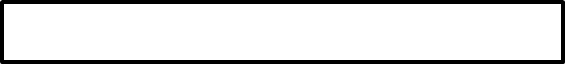 d. Mencari sudut waktu bulan, saat matahari terbenam;Menetapkan sudut waktu bulan saat matahari terbenam yaitu dengan langkah-langkah :Mencari Asensio Rekta Matahari (AR Matahari) dengan rumus :Mencari Asensio Rekta Bulan (AR Bulan) dengan rumus :Mencari sudut waktu bulan (t) saat matahari terbenam dengan rumus :Mencari ketinggian hilal mar’i saat matahari terbenam;Menghitung ketinggian hilal mar’i dengan langkah-langkah :Mencari deklinasi bulan (δ Bulan) :Mencari tinggi hakiki bulan dengan rumus :Mencari tinggi mar’i bulan dengan rumus :Mencari mukus bulan; Dengan rumus :Menentukan azimuth matahari dan bulan;Dengan rumus :Untuk menentukan azimuth matahari digunakan dari data matahari, dan untuk menentukan azimuth bulan digunakan dari data bulan dengan menggunakan rumus yang sama.Hisab azimuth bulan dan matahari tujuannya sebagai berikut :1) Untuk mengetahui posisi bulan terhadap titik barat sehingga diperoleh kecermatan arah dalam menunjukkan pandangan ketika merukyathilal.2) Untuk mengetahui posisi bulan terhadap matahari sehingga diperoleh gambaran tentang kemiringan hilal (miring ke utara, miring ke selatan, atau telentang). Untuk menghitung azimuth benda langit yang berada di bola langit belahan barat :Jika angka negatif (-), maka penentuan posisinya menggunakan 0’ di titik selatan dan 90’ di titik barat.Jika angka positif (+), maka acuannya 0’ di titik utara dan 90’ di titik barat.Pengambilan KesimpulanPengambilan kesimpulan ini diperoleh dari hasil perhitungan yang telah dilakukan yaitu waktu terjadinya ijtimak (hari, tanggal, jam), waktu dan arah matahari terbenam, tinggi dan arah hilal terhadap  titik barat dan terhadap matahari, lama hilal setelah matahari terbenam, keadaan hilal, dan ukuran tentang luas serta lebar cahaya hilal.Rukyat Rukyat adalah aktivitas mengamati visibilitas hilal, yakni penampakan bulan sabit yang pertama kali tampak setelah terjadinya ijtimak. Rukyat dapat dilakukan dengan mata telanjang, atau dengan alat bantu optik seperti teleskop.Aktivitas rukyat dilakukan pada saat menjelang terbenamnya Matahari pertama kali setelah ijtimak (pada waktu ini, posisi Bulan berada di ufuk barat, dan Bulan terbenam sesaat setelah terbenamnya Matahari). Apabila hilal terlihat, maka pada petang (Maghrib) waktu setempat telah memasuki tanggal 1.Namun demikian, tidak selamanya hilal dapat terlihat. Jika selang waktu antara ijtimak dengan terbenamnya Matahari terlalu pendek, maka secara ilmiah/teori hilal mustahil terlihat, karena iluminasi cahaya Bulan masih terlalu suram dibandingkan dengan cahaya langit sekitarnya. Kriteria Danjon (1932, 1936) menyebutkan bahwa hilal dapat terlihat tanpa alat bantu jika minimal jarak sudut (arc of light) antara Bulan-Matahari sebesar 7 derajat. Berdasarkan dalil yang ada, penetapan awal bulan Qomariyah dilakukan dengan cara rukyat bil fi’li dan istikmal yang berpegang pada hadits Nabi SAW yang diriwayatkan oleh Bukhari sebagai berikut :صُوْمُوْا لِرُؤْيَتِهِ وَأَفْطِرُوْا لِرُؤْيَتِهِ فَإِنْ غُمَّ عَلَيْكُمْ فَأَكْمِلُوْا اْلعِدَةَ شَعْبَانَ									 ثَلَاثِيْنَ“Berpuasalah kamu sekalian jika melihat hilal dan berbukalah jika melihat hilal, jika keadaan mendung maka sempurnakanlah bilangan bulan Sya’ban 30 hari.”Berpegang pada rukyatRukyat adalah melihat kenampakan hilal (bulan sabit) dengan mata telanjang atau dengan menggunakan alat yang dilakukan setiap akhir bulan pada saat matahari terbenam. Hilal dapat terlihat pada saat setelah terjadi ijtimak yaitu ketika bulan berada diantara bumi dan matahari. Rukyat merupakan salah satu metode yang digunakan untuk menetapkan masuknya awal bulan Qomariyah, jika hilal sudah dirukyat dan itsbat sudah dilaksanakan sesuai dengan tata cara kemudian hasil rukyat tersebut diumumkan. Dalam melakukan rukyat, diakan hasil hisab tidak dijadikan sebagai standar penentuan awal bulan Qomariyah tetapi digunakan sebagai alat bantu untuk mendukung rukyat.Berlandaskan hadits Nabi yang memerintahkan kepada umatnya agar berpuasa karena melihat bulan dan berhari raya karena melihatnya. Jika telah melakukan hisab sedang kedudukan bulan sudah berada di atas ufuk tetapi tidak mungkin untuk dirukyat, dan sesudah itu dilakukan rukyat tetapi tidak berhasil juga maka bulan Sya’ban digenapkan menjadi 30 hari.Dalam metode rukyat terjadi perbedaan dalam penentuan irtifa’ (ketinggian bulan), ada yang berpendapat bahwa hilal dapat terlihat jika irtifa’nya minimal 2 derajat, dan ada juga yang berpendapat bahwa irtifa’ tidak boleh kurang dari 6 derajat.Organisasi Islam Nahdatul Ulama di Indonesia lebih menggunakan metode rukyat dalam menetapakan awal bulan Qomariyah dan tidak menggunakan hisab karena menurut Nahdatul Ulama dalam penggunaan metode rukyat untuk mewujudkan kesempurnaan asas ta’abbudiy (ketaatan) harus didukung dengan metode asas ta’aqquliy (penalaran) dengan mengamalkan perintah rukyatul hilal.Berpegang pada ijtimakLandasan yang dipakai adalah jika ijtimak terjadi sebelum matahari terbenam maka keesokan harinya dianggap bulan baru, sedangkan jika ijtimak terjadi setelahnya maka keesokan hari dianggap bulan yang sedang berjalan.Di Indonesia, selain adanya perbedaan metode hisab dan rukyat tersebut ada juga perbedaan yang mendasarkan pada saat terjadinya ijtimak, antara lain sebagai berikut :Ijtimak qabl al-ghurubAliran ini menetapkan awal bulan terjadi berdasarkan, ijtimak qabl al-ghurub artinya jika ijtimak terjadi sebelum matahari terbenam maka malam hari sudah dianggap bulan baru. Jika ijtimak terjadi setelah matahari terbenam maka malam itu ditetapkan sebagai tanggal 30 atau sebagai bulan yang sedang berjalan karena pergantian hari dimulai sejak terbenamnya matahari.Ijtimak qabla fajrAliran ini menetapkan awal bulan terjadi berdasarkan ijtimak qabl fajr, artinya penetapan awal bulan akan dilakukan dengan standar terjadinya ijtimak sebelum waktu fajar.Berpegang pada ufuk hakikiLandasannya adalah mempersiapkan perhitungan untuk menentukan kedudukan hakiki bulan pada saat matahari terbenam. Jika bulan berada di atas ufuk  hakiki maka bulan dianggap telah wujud, sedangkan jika hilal berada di bawah ufuk hakiki malam itu maka keesokan hari dianggap akhir dari bulan yang sedang berjalan sebagai kriteria untuk menentukan wujudnya hilal.Berpegang pada kedudukan hilal di atas ufuk mar’IJika hilal berada di atas ufuk mar’I pada saat matahari terbenam dianggap hilal sudah wujud, dan jika hilal berada di bawah ufuk maka malam itu dan keesokan harinya dianggap akhir bulan yang sedang berjalan.Kriteria Penetapan Awal Bulan HijriyahAda 5 (lima) kriteria yang dijadikan dasar penetapan awal bulan Qomariyah dalam menyusun kalender Qomariyah di Indonesia khususnya untuk menetapkan awal Ramadhan, Syawal dan Dzulhijjah, antara lain :1.	Kriteria Rukyatul Hilal bil Fi’li / Rukyat Fi Wilayatul HukmiKriteria rukyatul hilal bil fi’li yaitu dengan melaksanakan rukyat secara langsung, jika hilal tertutup awan (masih di bawah ufuk), para ahli rukyat tetap melaksanakan rukyat untuk mengambil keputusan dengan menggenapkan (istikmal) bulan menjadi 30 hari. Sedangkan hisab juga tetap digunakan tetapi hanya sebagai alat pendukung saja tetapi berdasarkan data rukyat Departemen Agama RI selama lebih dari 30 tahun banyak laporan adanya kenampakan hilal yang masih tidak memenuhi syarat visibilitas serta kajian ilmiah. Kriteria Danjon menjadi syarat visibilitas hilal saat rukyat. Rukyah bil fi’li merupakan sistem penetapan awal bulan Qomariyah yang dilakukan pada masa Nabi SAW dan para sahabat sampai sekarang umat Islam banyak yang menggunakan sistem ini terutama dalam menetapkan awal bulan Ramadhan, Syawal dan Dzulhijjah.sistem rukyat ini hanya dapat digunakan untuk keperluan pelaksanaan ibadah dan tidak dapat diaplikasikan dalam penyusunan kalender karena dalam menyusun kalender harus menghitung sebelumnya oleh karena itu tidak dapat jika hanya tergantung pada hasil rukyat.Kriteria ini menganut hadits Rasulullah SAW :صُوْمُوْا لِرُؤْيَتِهِ وَأَفْطِرُوْا لِرُؤْيَتِهِ فَإِنْ غُمَّ عَلَيْكُمْ فَاقْدُرُوْا لَهُ Artinya: “Berpuasalah kamu karena melihat hilal dan berbukalah kamu karena melihat hilal. Jika terhalang maka perkirakanlah.”NU sebagai organisasi Islam mencontoh dan menjadikan pedoman ayat tersebut dalam hal penetapan awal bulan Qomariyah menggunakan rukyatul hilal bil fi’li.2.	Kriteria Wujudul Hilal / Hisab MurniKriteria wujudul hilal disebut dengan konsep ijtimak qoblal ghurub yaitu dengan terjadinya konjungsi (ijtimak) sebelum tenggelamnya matahari. Kriteria ini menggunakan prinsip yang menyatakan bahwa : “Jika pada hari terjadinya konjungsi (ijtimak) telah memenuhi 2 (dua) kondisi, yaitu (1) Konjungsi (ijtimak) terjadi sebelum matahari terbenam, (2) Bulan tenggelam setelah matahari, maka esok harinya dinyatakan sebagai awal bulan Hijriyah.”Berdasarkan konsep ini Muhammadiyah menggunakan kriteria wujudul hilal untuk menyusun penanggalan Qomariyah termasuk menetapkan awal bulan Ramadhan, Syawal dan Dzulhijjah, sesuai dengan konsep ini juga Muhammadiyah memegang prinsip menyatukan antara dimensi ideal-wahyu dan peradaban manusia dalam kehidupan yang nyata. Mulai tahun 1969 Muhammadiyah tidak menggunakan rukyatul hilal karena menurut Muhammadiyah melihat hilal secara langsung merupakan kegiatan yang sulit karena Islam merupakan agama yang tidak berpandangan sempit sehingga Muhammadiyah menggunakan hisab wujudul hilal sebagai penetap awal bulan Qomariyah.3.	Kriteria Imkanur Rukyat MAMBISImkanur Rukyat MAMBIS merupakan kalender Hijriyah Standard Empat Negara ASEAN yang ditetapkan berdasarkan hasil Musyawarah Menteri-menteri Agama Brunei Darussalam, Indonesia, Malaysia dan Singapura (MAMBIS) yang digunakan untuk menetapkan awal bulan Qomariyah pada Kalender Resmi Pemerintah yang menyatakan bahwa : “Hilal dianggap terlihat dan keesokan harinya ditetapkan sebagai bulan baru Hijriyah berikutnya apabila memenuhi salah satu syarat-syarat berikut : (a) Ketika matahari terbenam, ketinggian bulan di atas horison tidak kurang daripada 2 derajat dan jarak lengkung bulan-matahari (sudut elongasi) tidak kurang daripada 3 derajat. (b)Ketika bulan terbenam, umur bulan tidak kurang daripada 8 jam setelah ijtimak/konjungsi berlaku.4.	Kriteria Rukyat Global (Matla al Badar)Kriteria ini yang digunakan oleh sebagian umat muslim di Indonesia melalui organisasi-organisasi tertentu yang mengambil jalan pintas yang merujuk pada negara Arab Saudi atau yang menggunakan pedoman terlihatnya hilal di negara lain dalam penetapan awal bulan Qomariyah termasuk penetapan awal bulan Ramadhan, Syawal dan Dzulhijjah. yang menganut kriteria ini menyatakan bahwa “Jika satu penduduk negeri melihat bulan, hendaklah mereka semua berpuasa meski yang lain mungkin belum melihatnya.”Organisasi Islam di Indonesia yang menggunakan kriteria rukyat global (matla al badar) adalah Hizbut Tahrir Indonesia (HTI) yang beralasan bahwa penentuan awal bulan Qomariyah (kalender Hijriyah) hanya dilakukan dengan rukyatul hilal dari salah satu tempat di muka bumi, baik itu dilakukan dengan mata telanjang (bil ‘ain al-bashariyah) maupun dengan alat canggih (teropong atau teleskop). HTI berpandangan bahwa penentuan awal bulan Qomariyah tidak dapat didasarkan pada hisab (al-hisab al-falaki).Kriteria Kejawen (Aboge, Asapon)Aboge sebenarnya bukan aliran dalam agama Islam, Aboge berasal dari kata Alip Rebo Wage. Ajaran ini merupakan ajaran yang dibawa dan disebarkan oleh Raden Sayid Kuning. Aboge ditransformasikan pada pemeluknya secara tradisional melalui pendidikan keluarga dan pertemuan para penganut Aboge. Aboge adalah perhitungan kalender Jawa yang berdasarkan pada masa peredaran windu atau delapan tahunan, satu windu menurut Aboge terdiri dari Tahun Alip, He, Jim Awal, Za, Dal, Ba, Wawu, dan Jim Akhir. Aboge tidak menggunakan rukyat dan hisab astronomi untuk menghitung awal bulan Jawa Islam, tetapi menggunakan hisab urfi yaitu dengan menghitung umur rata-rata bulan Qomariyah yang beumur 29-30 hari.Penganut aliran Aboge di Indonesia salah satunya di wilayah Kabupaten Banyuwangi antara lain di desa Cibangkong (Pekuncen), desa Kracak (Ajibarang), desa Cikakak (Wangon), dan desa Tambaknegara (Rawalo).Kriteria Penetapan Awal Bulan Hijriyah Dari Berbagai NegaraDalam menetapkan awal bulan Qomariyah di tiap-tiap Negara itu berbeda-beda, ada yang masih menggunakan rukyat bil Fi’li, ada juga yang menggunakan hisab atau kalkulasi.Beberapa gambaran dalam penetapan awal bulan Qomariyah yang digunakan di beberapa Negara :Rukyatul Hilal berdasarkan kesaksian Perukyat/Qadi serta pengkajian ulang terhadap hasil rukyat. Yang antara lain dilakukan oleh Negara Banglades, India, Pakistan, Oman, Maroko dan Trinidad.Hisab dengan kriteria bulan terbenam sesudah matahari dengan diawali ijtimak lebih dahulu, kriteria ini digunakan antara lain oleh Negara Saudi Arabia, pada kalender Ummul Qura’ tetapi hanya untuk bulan Ramadhan, Syawwal, dan Dzulhijjah menggunakan pedoman rukyat.Mengikuti Saudi Arabia antara lain Negara Qatar, Kuwait, Emirat Arab, Bahrain, Yaman dan Turki, Iraq, Yordania, Palestina, Libanon dan Sudan.Hisab bulan terbenam minimal 5 menit sesudah matahari terbenam dan terjadi sesudah ijtimak yang digunakan oleh Negara Mesir.Hisab dengan kriteria umur bulan, ketinggian bulan atau selisih waktu terbenamnya bulan dan matahari yaitu dianut oleh Negara Algeria, Tuki dan Tunisia.Ijtimak Qablal Fajr atau terjadinya ijtimak sebelum fajar dianut oleh Negara Libya.Ijtimak terjadi sebelum matahari terbenam di Makkah dan bulan terbenam setelah matahari terbenam di Makkah yang dianut oleh komunitas muslim di Amerika Utara dan Eropa.Yang menggunakan metode Rukyat antara lain Negara Namibia, Angola, Zimbabwe, Zambia, Mozambique, Botswana, Swaziland dan Lesotho.Jamaah Ahmadiyah, Bohra, Ismailiyah dan beberapa jamaah lainnya masih menggunakan hisab urfi.Di kalangan ahli astronomi (falak, hisab-rukyat) dan kelompok-kelompok umat Islam mempunyai kriteria imkan yang tidak sama, menurut pemahaman, pengalaman dan keyakinannya masing-masing , diantaranya adalah:Kitab-kitab ilmu falak klasik dengan standar ketinggian (irtifa’) hilal minimal 7º.Menurut Andre Danjon, astronom Prancis, pada tahun 1932 mengadakan telaah atas pengurangan efek tanduk bulan sabit dan hasil penelitiannya menunjukkan bahwa jarak sudut bulan-matahari (busur Cahaya, arc of Light, aL) sebesar 7 derajat merupakan batas bawah hilal dapat teramati oleh mata bugil. Pada tahun 1936 dengan standar jarak antara matahari dan bulan (elongasi) minimal 8º. Dia mengatakan: “The Moon’s Crescent could not be seen closer to the Sun for elongation less than 8º.” Muammer Diezer  dengan standar irtifa’ minimal 5º dan elongasi 8º. Pendapat Diezer ini memperkuat kriteria Danjon. Kriteria Diezer ini merupakan hasil penelitiannya di Candilly Observatory. Kriteria ini sangat empiris dan diterima para ahli hisab internasional dalam Konferensi Islam di Istambul tahun 1978.Konferensi Almanak Internasional Istambul Turki tahun 1978 dengan standar irtifa’ 5º dan elongasi 8º.Muhammad Ilyaspeneliti berkebangsaan Malaysia, pada tahun 1988 mempertajam limit itu dengan menyatakan bahwa hilal sudah mungkin dirukyat jika busur cahayanya minimal 10.5 derajat pada beda azimuth 0 derajat. Dengan limit Ilyas ini, panjang 'jarak hampa' berkurang menjadi 3,5 derajat. Agar hilal dapat dilihat, hilal harus berada pada suatu ketinggian yang cukup untuk dapat dirukyat (diamati) oleh semua orang yang secara geografis berada dalam wilayah (regional) yang sama.K.H. Zubeir al-Jailani  dalam bukunya al-Khulasah al-Wafiyyah dengan kriteria cahaya Hilal 1/5 jari (usbu’), irtifa’ minimal 3º dan elongasi minimal 3º. Tetapi kriteria ini dia katakan sebagai pendapat sebagaian ulama.Jama’ah Persatuan Islam (Persis ), dulu pernah berpegang kepada imkan minimal 2º.PBNU berpegang kepada imkan minimal 2º, sehingga PBNU dipastikan akan menolak jika ada laporan rukyat sementara menurut ahli hisab, irtifa’hilal masih kurang dari 2º.Departemen Agama RI dengan irtifa’ minimal 2º, elongasi minimal 3º dan umur bulan dari ijtima’ (konjungsi) minimal 8 jam.Kesepakatan Menteri-menteri Agama Brunai Darussalam, Indonesia, Malaysia dan Singapura (MABIMS) dengan standar irtifa’ minimal 2º.Rekor dunia hilal termuda yang dapat dilihat, yaitu hasil risetnya Pepin (1996) di Sentinel Arizona dengan irtifa’ 6º 34’ 45”, fraction 0,6% dan umur bulan 12 jam 7 menit. Riset ini dilakukan untuk menentukan awal Ramadhan 1417 H atau 20 Januari 1996.Hilal tertipis dan terendah, hasil riset Zaki al-Mustofa dan Moataz N. Kordi dari King Abdulazis City for Science and Technology and Gephysical Research (KACST). Pada saat menentukan awal Muharram 1423 H/Jum’at, 14 Maret 2002 di Laban, 30 km barat Riyadh. Hilal berhasil dirukyat dalam irtifa’ 4º 09’, umur bulan 12 jam 58 menit dan fraction 0,5%.Dalam beberapa kajian terdahulu pernah membahas antara lain : “Metode Penentuan Awal Kamariyah Menurut Nahdatul Ulama Dan Muhammadiyahy (Tinjauan Suatu Sain)” yang ditulis oleh Abdul Mughits yang isinya metode dan kriteria yang digunakan Muhammadiyah adalah wujudul hilal dan NU menggunakan imkanur rukyat dalam menentukan awal bulan Kamariah yang didasarkan pada ilmu pengetahuan (astronomi) yang menurut penulis perlu dikaji ulang dengan menggunakan dasar hukum Islam ataupun metode penafsiran dan pendekatan ilmu pengetahuan. “Penentuan Awal Ramadlan dan Syawal Antara Hisab Dan Rukyat” yang ditulis oleh M. Nawawi yang isinya adalah menjelaskan perbedaan pemahaman tentang dasar hukum yang dipergunakan dalam beristimbat yang mendorong digunakannya metode rukyat dan hisab sehingga penulis memberikan solusi untuk mengatasi akibat terjadinya perbedaan tersebut.Namun dalam kajian kali ini penulis akan membandingkan antara kriteria Muhammadiyah dan Nahdlatul Ulama dalam menetapkan tanggal 1 Syawal 1432. Penulis juga menjelaskan cara pengambilan keputusan dalam menetapkan 1 Syawal 1432 Hijriyah menurut Muhammadiyah dan Nahdlatul Ulama, dan proses perhitungan dengan menggunakan data Ephimeris Hisab Rukyah, serta membandingkan Metode Penetapan 1 Syawal 1432 Hijriyah menurut Muhammadiyah dan Nahdlatul Ulama.BAB IIIPEMBAHASANPenetapan 1 Syawal 1432 Hijriyah Menurut MuhammadiyahDasar Hukum dalam Penetapan 1 SyawalMenurut Muhammadiyah, dalam penetapan awal bulan Qomariyah, hisab sama kedudukannya dengan rukyat (Putusan Tarjih XXVI, 2003). Pada zaman Nabi SAW dan para sahabatnya tidak menggunakan hisab untuk menentukan masuknya bulan baru Qomariyah, tetapi menggunakan rukyat seperti dijelaskan dalam hadits Muttafaqun ‘alaih dari Ibnu ‘Umar sebagai berikut :إِنَّا أُمَّةٌ أُمِّيَّةٌ لَا نَكْتُبُ وَلاَ نَحْسُبُ  الشَّهْرُ هَكَذَا وَهَكَذَا وَهَكَذَا وَعَقَدَ الْإِبْهَامَ فِي الْثاَلَثَةِ وَالشَّهْرُ هَكَذَا وَهَكَذَا وَهَكَذَا يَعْنِي تَمَامِ ثلَاَثِيْنَ Artinya : “Sesungguhya kami adalah umat yang ummi tidak menulis dan tidak menghitung bulan itu seperti ini, seperti ini dan seperti ini (beliau menggenggam ibu jari pada ketiga kalinya) dan bulan ini seperti ini, seperti ini dan seperti ini (yakni sempurna 30 hari).”Dapat dipahami bahwa pada saat zaman Nabi kaum muslimin belum menguasai baca tulis dan ilmu hisab (perhitungan) sehingga tidak mungkin melakukan penetapan awal bulan dengan cara hisab. Cara yang dilakukan pada saat itu adalah dengan melihat hilal secara langsung, jika hilal terlihat berarti bulan baru sudah dimulai pada malam itu dan jika hilal tidak terlihat maka bulan berjalan digenapkan menjadi 30 hari dan bulan baru dimulai pada lusa. Hadits mengenai perintah puasa dengan cara rukyatul hilal dengan penggunaan hisab dipahami adanya hilal itu dapat dilihat karena antara matahari dan bulan telah terjadi konjungsi, serta posisi hilal sudah berada di atas ufuk. Lebih dari itu adanya perintah istikmal hanya 30 hari karena pada saat matahari terbenam pada hari ke 30 tersebut sudah terjadi konjungsi serta posisi hilal sudah di atas ufuk sekalipun tidak dapat dilihat. Sehingga ru’yah bil fi’li yang berlaku di zaman Rasulullah dipahami sebagai salah satu media observasi bulan untuk membuktikan keberadaan hilal. Berdasarkan hadits Bukhari dan Muslim yang menjelaskan tentang penggunaan hisab :اِذَا رَاَيْتُمُوْهُ فَصُوْمُوْا وَاِذَا رَاَيْتُمُوْهُ فَاَفْطِرُوْا, فَاِنْ غُمَّ عَلَيْكُمْ فَاقْدُرُوْا لَهُArtinya : “Apabila kamu melihat hilal berpuasalah, dan apabila kamu melihatnya beridulfitrilah ! Jika bulan terhalang oleh awan terhadapmu, maka perkirakanlah” Penganut metode hisab seperti Muhammadiyah memaknai kalimat “faqdurulah” pada hadits di atas sebagai kira-kirakanlah yaitu dengan jalan hisab. Sehingga mereka berpendapat bahwa penetapan masuknya awal bulan hijriyah  boleh dengan ilmu Hisab. Ilmu Hisab dapat memperhitungkan keberadaan hilal yakni kapan terjadinya konjungsi dan bagaimana posisi hilal diatas ufuk, sehingga menurut Muhammadiyah bahwa hisab tidak jauh berbeda dengan ru’yah yaitu sama-sama berfungsi sebagai media observasi (sarana). Oleh karena ru’yah bisa dijadika penetapan awal bulan maka tentunya hisab dapat juga dijadikan dasar penetapan awal bulan, dan diperkuat adanya hadis Ibnu Umar :اِذَا رَاَيْتُمُوْهُ فَصُوْمُوْا وَاِذَا رَاَيْتُمُوْهُ فَاَفْطِرُوْا, فَاِنْ غُمَّ عَلَيْكُمْ فَاقْدُرُوْا لَهُصُوْمُوْا لِرُؤْيَتِهِ وَأَفْطِرُوْا لِرُؤْيَتِهِ فَإِنْ غَبِّي عَلَيْكُمْ فَأَكْمِلُوْا عِدَّةَBerdasarkan makna فاقدرواله yang oleh Ibnu Suraij hadis tersebut diperuntukkan untuk orang-orang yang dianugrahi ilmu falak oleh Alloh SWT, sedangkan فأكملوا العدة ditujukan pada orang-orang awam (tidak bisa ilmu Hisab). Penetapan Awal BulanMenurut Muhammadiyah penentuan awal bulan Qomariyah itu didasarkan pada pedoman hisab hakiki dengan prinsip wujudul hilal yaitu jika matahari terbenam lebih dahulu daripada bulan baru, berapa pun selisih waktunya atau berapa pun tinggi hilal di atas ufuk disebut dengan ru'yah al-hilal bial-'ilm (melihat hilal dengan ilmu pengetahuan atau metode hisab). Prinsip hisab hakiki dengan sistem wujudul hilal ini digagas oleh Kyai Kanjeng Penghulu Muhammad Wardan Diponingrat (1911-1991), mantan Pimpinan Pusat Majelis Tarjih PP. Muhammadiyah, anggota Badan Hisab Rukyat Depag RI (1973-1990). Hisab yang digunakan untuk menetapkan awal bulan Qomariyah di lingkungan Muhammadiyah adalah hisab hakiki wujudul hilal. Dalam hisab hakiki wujudul hilal, bulan baru Qomariyah dimulai jika telah terpenuhi tiga kriteria sebagai berikut :Telah terjadi ijtimak (konjungsi)Ijtimak (konjungsi) terjadi sebelum matahari terbenamPada saat matahari terbenam, piringan bulan berada di atas ufuk (bulan baru telah wujud)Penggunaan ketiga kriteria ini harus terpenuhi sekaligus, jika salah satu tidak terpenuhi maka bulan baru belum dimulai.Dari sudut pandang astronomi dapat dipahami bahwa posisi-posisi itu adalah posisi bulan mengelilingi bumi. Pada posisi akhir saat bulan dapat dilihat dari bumi terakhir kali, bulan kelihatan seperti tandan tua dan ini menggambarkan sabit dari bulan tua terlihat di pagi hari sebelum menghilang dari penglihatan. Setelah itu dalam perjalanan tersebut hilangnya bulan dari penglihatan ini menjelaskan bahwa pada saat itu bulan melintas di antara matahari dan bumi. Ketika bulan berada pada titik terdekat dengan garis lurus antara titik pusat matahari dan titik pusat bumi atau disebut dengan ijtimak (konjungsi). Saat terjadi ijtimak menandai bahwa bulan telah mencapai titik finis dalam perjalanan mengelilingi bumi. Tetapi ijtimak tidak cukup untuk menjadi kriteria bulan baru karena ijtimak dapat terjadi kapan saja pada hari ke-29 atau hari ke-30, bisa pagi, siang, sore, malam, dini hari, subuh dan seterusnya.Jika pada saat terbenamnya matahari, bulan berada di atas ufuk maka itu menandai bahwa bulan baru Qomariyah telah dimulai yang merupakan perintah-perintah rukyat dan penggenapan bulan tigapuluh hari jika hilal tidak terlihat. Tetapi, jika bulan berada di bawah ufuk saat matahari terbenam maka bulan Qomariyah baru belum mulai, malam itu dan keesokan harinya masih dalam hari dari bulan Qomariyah yang sedang berjalan sehingga bulan digenapkan menjadi 30 hari maka pada sore hari ke-30 itu saat matahari terbenam untuk kawasan normal bulan berada di atas ufuk.Jadi menururt Muhammadiyah penentuan awal bulan Qomariyah bukan melihat rukyat secara langsung, tapi hanya cukup melalui perhitungan rumus-rumus yang kebenarannya dapat dipertanggungjawabkan atau ru’yah al-hilal bi al’ilm.Kriteria Penetapan 1 Syawal 1432 HijiryahSecara astronomis pada hari Senin tanggal 29 Agustus 2011 Masehi, bulan di langit telah mengalami konjungsi (ijtimak) yaitu telah mengelilingi bumi satu putaran penuh pada pukul 10:05 dengan demikian bulan Ramadhan telah mencapai satu bulan.Adapun dasar Muhammadiyah menggunakan hisab dan tidak menggunakan rukyat adalah :Hisab lebih memberikan kepastian dan dapat menghitung tanggal jauh hari ke depanHisab mempunyai peluang yang dapat menyatukan kalender yang tidak mungkin dilakukan dengan rukyat.Alasan Muhammadiyah tidak menggunakan rukyat antara lain :Rukyat tidak dapat memastikan tanggal di masa yang akan datang karena tanggal baru dapat diketahui melalui rukyat sehari sebelum bulan baru.Rukyat tidak dapat menyatukan tanggal termasuk manyatukan hari puasa Arafah, rukyat juga mengharuskan tanggal di muka bumi antara dapat merukyat dan yang tidak dapat merukyat Yang mempengaruhi rukyat terlalu banyak antara lain :Faktor geometris (posisi bulan, matahari dan bumi)Faktor atmosferik yaitu keadaan cuaca dan atmosferFaktor fisiologis yaitu kemampuan mata manusia untuk menangkap pantulan sinar dari permukaan bulanFaktor psikologis yaitu keinginan kuat untuk dapat melihat hilal sering mendorong terjadinya halusinasi sehingga terjadi permasalahan bahwa hilal telah terlihat padahal menurut kriteria ilmiah hilal masih belum dapat terlihat.Untuk awal Syawal 1432 Hijriyah Muhammadiyah melaksanakan hari raya tanggal 30 Agustus 2011 Masehi karena berpedoman pada wujudul hilal atau hisab dimana jika hilal berada di atas ufuk berapapun ketinggiannya maka awal bulan baru jatuh pada hari berikutnya, dengan kriteria sebagai berikut :Bulan di langit untuk bulan Ramadhan digenapkan mengelilingi bumi satu putaran pada pukul 10:05Genapnya satu putaran tercapai sebelum matahari terbenamSaat matahari terbenam, bulan tepat berada di atas ufukJadi menurut kriteria Muhammadiyah masuknya bulan baru sudah terpenuhi dan kriteria ini tidak dikaitkan dengan terlihatnya hilal, tetapi berdasarkan hisab terhadap posisi geometris benda langit, dengan demikian parameter astronomis tertentu dapat terpenuhi.Penetapan 1 Syawal 1432 Hijiryah Menurut Nahdlatul UlamaDasar Hukum dalam Penetapan 1 SyawalMenurut pandangan Nahdlatul Ulama ,penetapan awal bulan Qomariyah khususnya awal bulan Ramadhan, Syawal dan Dzulhijjah didasarkan atas pemahaman nash-nash rukyat yang bersifat ta’abuddiy (ketaatan) dan bukan ta’aqulli (sesuatu yang dinalar). Nahdlatul Ulama menggunakan rukyat sebagai pedoman penetapan awal bulan Qomariyah ini berdasarkan pemahaman Al-Qur’an dan hadits sebagai berikut :Q.S Al-Baqarah : 185 Artinya: “Barang siapa diantara kamu hadir (ditempat tinggalnya) di bulan itu, maka hendaklah ia berpuasa pada bulan itu.”Hadist HR. Muslim dari Ibn UmarHadits HR. Muslim dari Ibn Umar :لَاتَصُوْمُوْا حَتَّى تَرَوْاالْهِلَالَ وَلَاتَفْطِرُوْا حَتَّى تَرَوْهُ فَإِنْئ غُمَّ عَلَيْكُمْ فَاقْدُرُوْا لَهُ  Artinya: “Janganlah kamu berpuasa sebelum kamu melihat hilal (ramadhan) dan janganlah kamu berbuka sebelum kamu melihat hilal (syawal). Jika tertutup atas kalian maka perkirakanlah.”Berdasarkan hadits diatas, menurut metode rukyat bahwa untuk mengetahui awal bulan adalah dengan rukyatul hilal, jika rukyat berhasil yaitu hilal dapat dilihat pada malam itu maka pada malam itu juga dan keesokan harinya bulan baru sudah dimulai, tetapi jika hilal tidak dapat dilihat yang menunjukkan bahwa rukyat tidak berhasil maka pada malam itu dan keesokan harinya dianggap sebagai bulan yang berjalan yang dikenal dengan istikmalRukyat atau pengamatan terhadap benda-benda langit merupakan dasar dari ilmu hisab. Sebagai konsekuensi dari prinsip ta’abuddiy, Nahdlatul Ulama tetap melakukan rukyatul hilal bil fi’li di lapangan, meskipun menurut hisab, hilal masih di bawah ufuk atau di atas ufuk tetapi menurut pengalaman ghairu imkanur rukyat hilal tidak kelihatan. Jika rukyat tidak berhasil karena terhalang oleh mendung maka digunakan cara istikmal yaitu menyempurnakan  hitungan menjadi 30 hari, dan istikmal merupakan lanjutan jika rukyat tidak efektif. Rukyat yang diterima sebagai hasil rukyat di Indonesia dengan wawasan satu wilayah hukum NKRI. Sehingga jika salah satu tempat di Indonesia dapat melihat hilal maka hasil rukyat menjadi dasar itsbatulaam yang berlaku bagi umat Islam di seluruh Indonesia.Digunakannya metode hisab dalam Nahdlatul Ulama hanya sebagai hisab penyerasian Nahdlatul Ulama dengan pendekatan rukyat yang diputuskan dalam musyawarah ulama ahli hisab, ahli astronomi dan ahli rukyat. Dalam hisab penyerasian Nahdlatul Ulama mempunyai tingkat akurasi yang tinggi sesuai dengan hasil rukyatul hilal bil fi’li. Sedangkan dalam masalah matla’ maka Nahdlatul Ulama menetapkan rukyat nasional wilayah hukmi Indonesia, hasil rukyat hilal di suatu tempat hanya berlaku untuk suatu Negara yang menetapkan (itsbat) hasil rukyat tersebut.Penetapan Awal BulanDalam penetapan awal bulan Qomariyah khususnya awal bulan Ramadhan, Syawal dan Dzulhijjah ini Nahdlatul Ulama berpedoman pada pengamatan atau rukyat sedangkan hisab hanya dipakai sebagai pendukung saja.Menurut Nahdlatul Ulama tahap-tahap penetapan awal bulan Qomariyah khususnya awal bulan Ramadhan, Syawal dan Dzulhijjah, antara lain yaitu :Tahap pembuatan hitungan hisabHisab yang digunakan sebagai pemandu dan pendukung rukyat didasarkan pada metode rukyat yang tinggi akurasinya, terutama dari karya para ahli di kalangan Nahdlatul Ulama, seperti: al-Khulashatul wafiyah karya KH Zubair Umar; Badi’atul Mitsal dan Durusul Falakiyah karya KH Ma’shum Ali; Nurul Anwar karya KH Noor Ahmad SS; Irsyadul Murid karya KH Ahmad Ghazali Muhammad Fathullah; Mawaqit karya Dr Ing H Khafid; dan Hisab dan Rukyah dalam Teori dan Praktik karya Drs H Muhyiddin, M Si. Metode-metode ini termasuk kelompok tingkat haqiqi tahqiqi dan tadqiqi/’ashri (kontemporer).Selain perhitungan hisab yang didasarkan pada metode tahqiqi dan tadqiqi, Nahdlatul Ulama juga menerima imkanur rukyah (kriteria visibilitas hilal). Kriteria imkanur rukyah ini digunakan untuk menolak laporan hasil rukyat, sedangkan secara astronomis ketinggian hilal ketika itu belum memungkinkan dirukyat. Tetapi imkanur rukyah tidak dijadikan sebagai penentuan awal bulan Qomariyah tetapi hanya digunakan untuk memandu dan mendukung penyelenggaraan rukyatul hilal.b.	Tahap penyelenggaraan rukyatul hilalMetode rukyat merupakan yang menciptakan ilmu hisab dan astronomi. Jika tidak ada rukyat secara terus menerus, maka ilmu hisab tidak akan berkembang, di satu sisi rukyat berfungsi mengoreksi perhitungan hisab, dan di sisi yang lain hisab menjadi pemandu dan pendukung rukyat.Menurut Nahdlatul Ulama, rukyat yang dapat diterima di Indonesia adalah rukyat Nasional, yaitu rukyat yang diselenggarakan di dalam negeri dan berlaku satu wilayah hukum. Perbedaan hasil rukyat di Indonesia dengan Negara lain seperti Saudi Arabia tidak menjadi masalah.Rukyat dapat dilaksanakan di beberapa titik strategis yang telah ditetapkan (sekitar 55 tempat) diseluruh Indonesia di bawah koordinasi LFNU di pusat dan di daerah dengan adanya panduan dan ilmu hisab. Pelaksana rukyat terdiri dari para ulama ahli fiqh, ahli rukyat, ahli hisab, dan bekerja sama dengan ormas Islam dan instansi terkait dan menggunakan alat sesuai dengan kemajuan teknologi dan tidak bertentangan dengan syar’i.c.	Tahap partisipasi dalam sidang itsbatItsbat suatu terminologi fiqh untuk suatu penetapan Negara tentang awal bulan Ramadlan, awal bulan Syawal, dan awal bulan Dzulhijjah. Setelah melaksanakan rukyat, kemudian hasilnya dilaporkan kepada PBNU. Sebenarnya dari hasil laporan-laporan tersebut Nahdlatul Ulama sudah dapat mengambil keputusan tentang penetapan awal bulan, tapi tidak langsung diumumkan melainkan dilaporkan dahulu ke sidang itsbat, agar keputusan tersebut berlaku bagi umat Islam di seluruh Indonesia.Di Indonesia wewenang itsbat didelegasikan kepada Menteri Agama RI.Yang menurut fiqh, itsbat harus didasarkan pada rukyatul hilal. Dalam pengambilan itsbat, Menteri Agama RI menyelenggarakan sidang itsbat pada hari yang ditentukan dan telah diselenggarakan rukyatul hilal, dan dihadiri anggota Badan Hisab Rukyat, wakil-wakil Ormas Islam, pejabat-pejabat terkait, dan para duta dari negara-negara lain. Dalam kesempatan ini, Nahdlatul Ulama melaporkan hasil penyelenggaraan rukyatul hilal dan perhitungan hisabnya sebagai bentuk partisipasi dalam rangka itsbat.Itsbat Menteri Agama RI berdasarkan hasil rukyatul hilal dan hisab.Itsbat yang diputuskan oleh Menteri Agama RI berlaku bagi seluruh umat Islam di seluruh NKRI tanpa terkecuali. Perbedaan yang mungkin terjadi harus sudah selesai ketika itsbat diputuskan, sesuai dengan tuntunan Rasulullah SAW dan para sahabat.d.	Tahap ikhbarIkhbar merupakan hak PBNU untuk menetapkan hasil rukyat yang dikeluarkan setelah itsbat dan merupakan bimbingan terhadap warga Nahdlatul Ulama yang secara jam’iyyah (kelembagaan) harus dilaksanakan.Setelah dilaksanakn itsbat, selanjutnya Nahdlatul Ulama mengeluarkan ikhbar (pemberitahuan) tentang keputusan Nahdlatul Ulama dalam menetapkan awal bulan Ramadhan, Syawal dan Dzulhijjah atas dasar rukyatul hilal yang didukung dengan hisab yang akurat sesuai dengan kriteria imkanur rukyat. Selain itu dalam hal matla’ (pemberlakuan wilayah rukyat), Nahdlatul Ulama menetapkan rukyat nasional wilayatul hukmi Indonesia dan Nahdlatul Ulama menolak adanya rukyat internasional yang berkiblat pada hasil rukyat Arab Saudi.Dari penjelasan di atas, dapat dipahami bahwa penetapan awal bulan Qomariah, khususnya awal bulan Ramadlan, awal bulan Syawal, dan awal bulan Dzulhijjah dengan memperhatikan 4 aspek, yaitu :Aspek Syar’i, dalam bentuk pelaksanaan rukyatul hilalAspek Astronomis, dalam bentuk memperhatikan kriteria-kriteria imkanur rukyat tentang dzuhurul hilal (penampakan bulan sabit)Aspek Geografis, dalam bentuk menerima rukyat nasionalAspek Politis, yakni aspek intervensi negara dalam bentuk itsbat dalam kerangka wawasan NKRI dan mengatasi perbedaan.Nahdlatul Ulama membuat kriteria imkanur ru'yah (imkanar-ru'yah) yang juga disebut dengan imkan untuk menentukan batas minimal ketinggian hilal yang dapat dilihat oleh mata, yaitu kemungkinan hilal bisa dilihat dengan mata telanjang, tanpa menggunakan alat bantu, semacam cermin pada ketinggian minimal 2º di atas ufuk (horison langit), dengan prinsip ini laporan kesaksian hilal akan ditolak, jika semua ahli hisab menyatakan bawha ketinggian hilal masih kurang dari 2º. Apabila terjadi seperti hal ini maka NU mengambil langkah istikmal, yaitu menyempurnakan jumlah hari bulan tersebut menjadi 30 hari, sehingga jika rukyat itu dilakukan tanggal 29, maka hari berikutnya dihitung sebagai tanggal 30-nya, sedangkan bulan baru akan jatuh pada hari lusa atau setelah tanggal 30.Berdasarkan hadits-hadits Rasulullah SAW istikmal juga dilakukan jika menurut ahli hisab ketinggian hilal sudah di atas dari 2º tetapi pada saat rukyat (tanggal 29) hilal tidak berhasil dirukyat karena mendung atau tertutup awan atau kabut.صُوْمُوْا لِرُؤْيَتِهِ وَأَفْطِرُوْا لِرُؤْيَتِهِ فَإِنْ غَبِّي عَلَيْكُمْ فَأَكْمِلُوْا عِدَّةَ شَعْبَانَ ثَلَاثِينَArtinya : Berpuasalah kamu karena melihat hilal, dan berbukalah kamu karena melihat hilal, apabila hilal itu tertutup awan maka sempurnakanlah bilangan Sya’ban tiga puluh hari.”Berdasarkan SK PBNU No.: 311/A.II.03/I/1994, tertanggal 1 Sya’ban 1414 Hijriyah/13 Januari 1994, tentang Dasar-dasar Penetapan Awal Bulan Ramadhan, Syawal dan Dzulhijjah, teori di atas sering disebut dengan ru'yah al-hilal bi al-fi'l atau istikmal, melihat hilal dengan praktek secara langsung di lapangan setelah matahari terbenam atau menyempurnakan jumlah hari bulan sebelumnya menjadi 30 hari apabila hilal tidak berhasil dirukyat. Jika menurut hisab ketinggian hilal masih di bawah ufuk (negatif) atau kurang dari 2º, Nahdlatul Ulama sudah dapat memastikan jauh sebelumnya melalui kalender-kalender Nahdlatul Ulama, bahwa penetapan awal bulan dilakukan melalui istikmal, walaupun kegiatan rukyat juga sering dilakukan pada tanggal 29-nya atau pada hari setelah terjadinya konjungsi. Jika menurut hisab ketinggian hilal di atas 2º, maka keputusannya menunggu hasil rukyat di daerah-daerah dan menunggu sosialisasi (ikhbar)nya dari PBNU. Dalam prinsip ini, kedudukan hisab sebagai pendukung rukyat, yaitu untuk menentukan posisi bulan dan waktu ketika matahari terbenam.Menurut teori ilmu pengetahuan, pengalaman empiris merupakan data yang valid karena adanya kesesuaian antara teori dan kenyataan di lapangan tetapi untuk pengalaman rukyah al-hilal tidak dapat disimpulkan menjadi kebenaran mutlak karena banyak faktor yang mempengaruhinya, misalnya pada setiap peristiwa ru’yah al-hilal dilakukan oleh banyak orang dan banyak pihak (ormas) pada tempat melihat yang berbeda-beda serta dalam cuaca yang tidak selalu sama. Oleh sebab itu adanya kasus ru'yah al-hilal yang keluar dari prinsip imkantersebut juga selalu terjadi, seperti SK Menteri Agama Nomor: 70/1989 tentang rukyatul hilal bulan Syawal 1409 H (Jum'at, 7 April 1989) dengan ketinggian hilal 0º 56' 30", jauh di bawah 2º tetapi dalam laporan tersebut dinyatakan bahwa hilal berhasil dilihat. Di pihak lain, ada teori yang membuat standar elongasi (jarak antara bulan dan matahari) minimal 8º, seperti teori Danjon. Hal itu juga berdasarkan pengalaman empiris.Dalam tinjauan astronomi ini hanya dibatasi kepada obyek standar imkan ar-ru’yah dengan ketinggian hilal minimal 2º tersebut menurut pengalaman empiris para ahli falak (astronomi) di seluruh dunia, mulai abad klasik sampai kontemporer.Dapat dipahami bahwa imkan ar-ru’yah adalah kemungkinan posisi (ketinggian dan elongasi) hilal dapat dilihat oleh mata secara langsung.Perbedaan kriteria imkan itu disebabkan oleh dua hal:Perbedaan metodologi dalam imkanur rukyat.Sejumlah penelitian yang menggunakan alat bantu, seperti teleskop atau sensor pencitra digital, sementara yang lain dengan menggunakan mata telanjang atau binokular. Penelitian lain hanya mengandalkan kesaksian yang dicocokkan dengan hasil hisab pada saat itu.Perbedaan lokasi rukyat yang berakibat perbedaan kondisi lingkungan: berkabut, suhu, tekanan dan kelembapan udara dan lain sebagainya.Kriteria Penetapan 1 Syawal 1432 HijiryahPandangan Nahdlatul Ulama berdasarkan pada prinsip rukyat nasional yang didukung metode hisab dengan menerima kriteria imkanur rukyat sebagai pendukung dan mengakui hak itsbat pemerintah untuk menetapkan awal bulan Qomariyah. Yaitu jika ketinggian hilal di atas 2° maka hilal dapat dilihat berarti bulan baru sudah dimulai.Berdasarkan hasil sidang itsbat, pemerintah menetapkan 1 Syawal 1432 Hijriyah jatuh pada hari Rabu tanggal 31 Agustus 2011 Masehi yang sesuai dengan Keputusan Menteri Agama Nomor 148 tahun 2011 tertanggal 29 Agustus 2011 tentang Penetapan 1 Syawal 1432 Hijriyah. Menteri Agama juga menanggapi permintaan Ormas-ormas Islam agar pemerintah memfasilitasi pertemuan untuk mensepakati kriteria yang sama dalam penentuan awal Ramadhan, 1 Syawal dan Idul Adha sehingga tidak terjadi perbedaan menetapkan hari-hari tersebut di Indonesia. Iijtimak menjelang Syawal jatuh pada hari Senin tanggal 29 Agustus 2011 Masehi atau 29 Ramadhan 1432 Hijriyah sehingga saat terbenam posisi hilal berada di atas ufuk dengan ketinggian 0’8’ sampai 1’53’. Dengan demikian bulan Ramadhan digenapkan menjadi 30 hari (istikmal) dan 1 Syawal jatuh pada hari Rabu tanggal 31 Agustus 2011 Masehi.Nahdlatul Ulama tetap menggunakan rukyatul hilal atau istikmal dalam penentuan awal bulan Qomariyah, khususnya Ramadhan, Syawal, dan Dzulhijah yang didasarkan pada hadits dan pendapat ulama. Tetapi hasil rukyat dapat ditolak jika tidak didukung oleh ilmu pengetahuan atau hisab yang akurat. Sampai sekarang batasan yang digunakan adalah ketinggian hilal minimum 2 derajat, jika kurang dari itu maka hasil rukyat dapat ditolak. Prinsip yang digunakan adalah wilayatul hukmi, yaitu pemerintah dapat menetapkan rukyatul hilal di suatu tempat di Indonesia berlaku untuk seluruh wilayah. Itsbat (penetapan) awal bulan Ramadhan, Syawal dan Dzulhijah yang dilakukan oleh pemerintah dapat diikuti selama didasari oleh hasil rukyat.BAB IVANALISISAnalisis Perbandingan Kriteria Penetapan 1 Syawal 1432 HijiryahDalam menetapkan awal bulan Qomariyah Muhammadiyah dan Nahdlatul Ulama sebenarnya sama-sama menggunakan metode hisab, Muhammadiyah menggunakan metode hisab sebagai pedoman dalam menetapkan awal bulan, sedangkan menurut Nahdlatul Ulama metode hisab hanya digunakan sebagai alat pendukung pelaksanaan metode rukyat. Berdasarkan Surat Yunus ayat 5 :Artinya :”Dia-lah yang menjadikan matahari bersinar dan bulan bercahaya dan ditetapkan-Nya manzilah-manzilah (tempat-tempat) bagi perjalanan bulan itu, supaya kamu mengetahui bilangan tahun dan perhitungan (waktu).”Dan berdasarkan hadits Nabi SAW :اِذَا رَاَيْتُمُوْهُ فَصُوْمُوْا وَاِذَا رَاَيْتُمُوْهُ فَاَفْطِرُوْا, فَاِنْ غُمَّ عَلَيْكُمْ فَاقْدُرُوْا لَهُArtinya : “Apabila kamu melihat hilal berpuasalah, dan apabila kamu melihatnya beridulfitrilah ! Jika bulan terhalang oleh awan terhadapmu, maka perkirakanlah” Penegasan dalam kedua ayat merupakan dasar yang digunakan oleh Muhammadiyah yang menyatakan bahwa peredaran benda-benda langit khususnya matahari dan bulan dapat dihitung (dihisab) dan diprediksikan dengan tepat.Dalam menetapkan awal bulan Qomariyah, Muhammadiyah menggunakan hisab wujudul hilal yang berarti hilal telah wujud meskipun tidak kelihatan dengan mata dan tetap melalui metode hisab yang akurat. Meskipun hisab dan rukyat memiliki kedudukan yang sama. Sebelumnya Muhammadiyah juga pernah menggunakan metode hisab ijtima’ qabla ghurub (ijtima’ sebelum maghrib) dan hisab imkanur rukyat (hilal yang mungkin dilihat, tidak sekedar wujud) dalam memaknai hilal tapikarena kriteria imkanur rukyat yang belum dapat ditentukan kepastiannya dan tidak adanya kesepakatan, maka Muhammadiyah kembali dengan menggunakan hisab wujudul hilal. Prinsip wilayatul hukmi juga digunakan, yaitu jika di  wilayahIndonesia hilal telah terlihat maka, seluruh Indonesia dianggap telah melihat hilal dan bulan baru telah dimulai.Alasan Muhammadiyah menggunakan konsep wujudul hilal dalam menentukan awal bulan Qomariyah antara lain :a. Mempunyai dua konsep penentuan awal bulan Qomariyah, yaitu antara sistem ijtima’qablal ghurub (sudah menganggap bulan baru ketika terjadi ijtimak sebelum terbenam matahari meski hilal belum wujud pada saat matahari terbenam) dan sistem imkanur rukyah (menganggap bulan baru jika kemungkinan hilal bisa dilihat karena keterbatasan mata manusia).b. Karena menempati posisi tengah-tengah antara sistem hisab murni (tidak memperdulikan terjadinya hilal) dan sistem rukyat murni (sangat memperdulikan terlihatnya hilal). Untuk Satu Syawal 1432 Hijriyah Muhammadiyah melaksanakan hari raya tanggal 30 Agustus 2011 Masehi karena berpedoman pada wujudul hilal atau hisab dimana jika hilal berada di atas ufuk berapapun ketinggiannya maka awal bulan baru jatuh pada hari berikutnya, dengan kriteria sebagai berikut :Bulan di langit untuk bulan Ramadhan digenapkan mengelilingi bumi satu putaran pada pukul 10:05Genapnya satu putaran tercapai sebelum matahari terbenamSaat matahari terbenam, bulan tepat berada di atas ufukJadi menurut kriteria Muhammadiyah masuknya bulan baru sudah terpenuhi dan kriteria ini tidak dikaitkan dengan terlihatnya hilal, tetapi berdasarkan hisab terhadap posisi geometris benda langit, dengan demikian parameter astronomis tertentu dapat terpenuhi.Berdasarkan hadits-hadits Rasulullah SAW istikmal juga dilakukan jika menurut ahli hisab ketinggian hilal sudah di atas dari 2º tetapi pada saat rukyat (tanggal 29) hilal tidak berhasil dirukyat karena mendung atau tertutup awan atau kabut.صُوْمُوْا لِرُؤْيَتِهِ وَأَفْطِرُوْا لِرُؤْيَتِهِ فَإِنْ غَبِّي عَلَيْكُمْ فَأَكْمِلُوْا عِدَّةَ شَعْبَانَ ثَلَاثِيْنَArtinya : Berpuasalah kamu karena melihat hilal, dan berbukalah kamu karena melihat hilal, apabila hilal itu tertutup awan maka sempurnakanlah bilangan Sya’ban tiga puluh hari.”Nahdlatul Ulama tetap menggunakan rukyatul hilal atau istikmal dalam penentuan awal bulan Qomariyah, khususnya Ramadhan, Syawal, dan Dzulhijah yang didasarkan pada hadits dan pendapat ulama. Tetapi hasil rukyat dapat ditolak jika tidak didukung oleh ilmu pengetahuan atau hisab yang akurat. Sampai sekarang batasan yang digunakan adalah ketinggian hilal minimum 2 derajat, jika kurang dari itu maka hasil rukyat dapat ditolak. Prinsip yang digunakan adalah wilayatul hukmi, yaitu pemerintah dapat menetapkan rukyatul hilal di suatu tempat di Indonesia berlaku untuk seluruh wilayah.Itsbat (penetapan) awal bulan Ramadhan, Syawal dan Dzulhijah yang dilakukan oleh pemerintah dapat diikuti selama didasari oleh hasil rukyat.Berdasarkan pada prinsip rukyat nasional yang didukung metode hisab dengan memperhatikan prinsip kriteria imkanur rukyat dan mengakui hak itsbat pemerintah untuk menetapkan awal bulan Qomariyah. Yaitu jika ketinggian hilal di atas 2° maka hilal dapat dilihat berarti bulan baru sudah dimulai.Berdasarkan hasil sidang itsbat, pemerintah menetapkan Satu Syawal 1432 Hijriyah jatuh pada hari Rabu tanggal 31 Agustus 2011 Masehi yang sesuai dengan Keputusan Menteri Agama Nomor 148 tahun 2011 tertanggal 29 Agustus 2011 tentang Penetapan 1 Syawal 1432 Hijriyah. Menteri Agama juga menanggapi permintaan Ormas-ormas Islam agar pemerintah memfasilitasi pertemuan untuk mensepakati kriteria yang sama dalam penentuan awal Ramadhan, 1 Syawal dan Idul Adha sehingga tidak terjadi perbedaan menetapkan hari-hari tersebut di Indonesia. Iijtimak menjelang Syawal jatuh pada hari Senin tanggal 29 Agustus 2011 Masehi atau 29 Ramadhan 1432 Hijriyah sehingga saat terbenam posisi hilal berada di atas ufuk dengan ketinggian 0’8’ sampai 1’53’. Dengan demikian bulan Ramadhan digenapkan menjadi 30 hari (istikmal) dan 1 Syawal jatuh pada hari Rabu tanggal 31 Agustus 2011 Masehi.Perbedaan itu bukan karena beda dasar hukum yang dijadikan rujukan, tetapi pola pikir atau cara pandang dalam memaknai Wujudul Hilal. Perbedaan itu bukan karena organisasinya, tetapi lebih pada cara memaknai hadis yang berbunyi :لَاتَصُوْمُوْا حَتَّى تَرَوْاالْهِلَالَ وَلَاتَفْطِرُوْا حَتَّى تَرَوْهُ فَإِنْ غُمَّ عَلَيْكُمْ فَاقْدُرُوْا لَهُ  Artinya :” Janganlah kamu berpuasa sebelum kamu melihat hilal (ramadhan) dan janganlah kamu berbuka sebelum kamu melihat hilal (syawal). Jika tertutup atas kalian maka perkirakanlahSatu pendapat (Nahdlatul Ulama) mengatakan bahwa makna dari فاقدروا له adalah sempurnakan bulan Sya’ban / Romadhon itu menjadi 30 hari. Sehingga mereka berpendapat bahwa penetapan masuknya awal bulan hijriyah tidak boleh dengan ilmu Hisab. Sedangkan pendapat lainnya (Muhammadiyah) mengatakan bahwa makna dari فاقدروا له adalah perkiraaa hilal itu dengan berdasarkan ilmu Hisab. Sehingga mereka berpendapat bahwa penetapan masuknya awal bulan hijriyah boleh dengan ilmu Hisab. Dari dasar itu, dapat disimpulkan bahwa pemahaman penulis dalam menentukan awal bulan Qomariyah sebagai berikut :1) Rukyat, yaitu melihat hilal pada akhir Sya'ban atau Ramadhan pada saat maghrib atau istikmal (sempurna), yakni menyempurnakan bilangan bulan menjadi 30 hari ketika rukyat terhalang oleh awan (mendung). 2) Hisab, yaitu dengan menggunakan perhitungan yang didasarkan pada peredaran bulan, bumi, dan matahari.Menurut penulis perbedaan hisab itu disebabkan oleh beberapa hal :Adanya perbedaan sistem hisab dan rukyat yang berkembang di tengah-tengah masyarakat yang hasilnya dapat menyebabkan perbedaan penggarapan, sebagaimana adanya sistem hisab (hisab haqiqy taqribu, hisab haqiqy tahqiqy, hisab haqiqy kontemporer).Adanya perbedaan hasil ijtihad para ulama fikih dalam masalah penetapan awal dan akhir Ramadhan.Menurut penulis metode hisab dan rukyah merupakan dua komponen yang mempunyai korelasi sangat erat dan hampir tidak dapat dipisahkan. Tidak tepat jika dalam penentuan awal bulan Qomariyah murni menggunakan metode rukyah saja karena mekipun sudah dilengkapi dengan teknologi teleskop, masih ada banyak problematika yang harus dihadapi, semisal adanya polusi, pemanasan global dan kemampuan mata yang terbatas, sebagaimana yang telah disebutkan di atas. Begitu juga sebaliknya, tidak tepat jika dalam penentuan awal bulan Qomariyah menggunakan metode hisab saja. Alasan yang paling mendasar adalah fakta empiris metodologi ini bermula dari sebuah riset para astronom, sedangkan obyeknya adalah melihat peredaran matahari dan bulan. Dipandang dari akurasi metodologisnya, hisab lebih baik dibanding dengan rukyah karena tingkat kesalahan metodologi hisab jauh lebih kecil dibanding metodologi rukyah.Penganut metode rukyat sangat sulit untuk menerima metode hisab sebagai penentu awal bulan Qomariyah begitu juga sebaliknya penganut metode hisab juga sulit untuk menerima metode rukyat sebagai penentu karena hisab dianggap telah mencukupi dan lebih praktis. Namun demikian hisab dan rukyat sama-sama memiliki kelebihan dan kekurangan.Kelebihan dan kekurangan metode hisabKelebihan metode hisab, antara lain :Dapat menentukan posisi bulan tanpa terhadang oleh mendung, kabut dan sebagainya.Dapat diketahui kapan terjadinya ijtimak (conjunction), apakah bulan itu sudah di atas ufuk atau belumDapat dibuat Kalender Hijriah tahunan secara jelas dan pasti.Kelemahan hisab, antara lain :Terdapat bermacam-macam sistem perhitungan yang hasilnya akan berbeda-beda. Contoh metode Sullamun Nayyirainakan berbeda dengan Hisab Hakiki, Spherical Trigonometry, dan Hisab Mawaqit.Kelebihan dan kekurangan metode rukyat (observation)Kelebihan rukyat (observation) antara lain :-Rukyat (observasi) merupakan metode ilmiah yang akurat yang dapat dibuktikan dengan berkembangnya ilmu falak (astronomi).b.	Kelemahan rukyat antara lain :1) Karena hilal pada tanggal satu sangat tipis sehingga sangat sulit dilihat oleh orang biasa (mata telanjang), apalagi tinggi hilal kurang dari 2 derajat ini disebabkan karena adanya pancaran sinar yang berupa mega merah di ufuk sebelah barat ketika matahari terbenam. Cahaya hilal sangat lemah dibandingkan dengan cahaya matahari maupun cahaya senja, sehingga teramat sulit untuk dapat mengamati hilal yang kekuatan cahayanya kurang dari itu.2) Kendala cuaca seperti kabut, hujan, debu, dan asap yang dapat menghalangi pandangan pada hilal, termasuk mengurangi cahaya, mengaburkan citra dan mengaburkan cahaya hilal. Sehingga kondisi cuaca adalah salah faktor yang mempengaruhi keberhasilan rukyatul hilal.3) 	Kualitas perukyat.4) 	Jika menggunakan istikmal, mungkin saja bulan sudah ada. Artinya jika memenuhi perintah teks hadits, misalnya tidak berhasil melihat hilal, maka menyempurnakan bulan Sya’ban menjadi 30 hari. Sebenarnya menurut perhitungan ilmu falak (astronomi) pada tanggal 30 itu hilal sudah berada di atas ufuk (horizon), artinya bulan baru sudah dimulai.Mencari kriteria baru yang tetap mengacu pada metode hisab dan rukyat merupakan titik temu dalam mengartikan hilal yang sesuai dengan syari’at dan prinsip-prinsip astronomi. Kriteria baru ini diharapakan dapat digunakan oleh semua pelaksana hisab rukyat di ormas-ormas Islam, pakar individu, maupun di Badan Hisab Rukyat (BHR) sebagai badan kajian Kementerian Agama RI. Dengan demikian aspek rukyat maupun hisab mempunyai pijakan yang kuat, bukan sekadar rujukan dalil syar’i tetapi juga interpretasi operasionalnya berdasarkan sains-astronomi yang bisa diterima bersama. Dengan kriteria baru ini hisab dan rukyat dianggap sebagai suatu metode yang saling melengkapi.Dalam perhitungan astronomis menyatakan bahwa tinggi hilal sekitar 2 derajat dengan beda azimut 6 derajat dan umur bulan sejak ijtimak 8 jam. Jarak sudut Bulan-Matahari 6,8 derajat, mendekati kriteria limit Danjon yang menyatakan bahwa jarak minimal 7 derajat untuk mata manusia rata-rata. Tapi menurut ahli Astronomis kriteria tinggi 2 derajat dan umur bulan 8 jam belumlah cukup, karena ada satu parameter lagi yang dapat mempengaruhi terlihatnya hilal yaitu beda azimut Bulan-Matahari. Secara astronomis pengertian rukyatul hilal bil fi’ili, bil ain, bil ‘ilmi, atau bi qalbi, sama-sama merujuk pada kriteria imkanur rukyat atau visibilitas hilal. Kriteria bersama antara hisab dan rukyat tersebut dapat ditentukan dari analisis semua data rukyatul hilal dan dikaji dengan data hisab. Dari analisis itu dapat diketahui syarat-syarat rukyatul hilal, berupa kriteria hisab-rukyat.Kriteria itu dapat dijadikan sebagai pedoman bagi para perukyat bilfi’li/bil ‘ain (secara fisik dengan mata) untuk menolak kesaksian yang mungkin terkecoh oleh objek terang bukan hilal. Kriteria itu juga dapat dijadikan sebagai pedoman bagi yang menggunakan hisab hakiki wujudul hilal atau pedoman bagi para ahli hisab yang melakukan rukyat bil ilmi/bi qalbi (dengan ilmu atau dengan hati) untuk menentukan masuknya awal bulan.Pendapat Pakar Astronomi dalam Menyikapi Perbedaan Kriteria Penetapan Awal Bulan QomariyahMetode penentuan kriteria dalam penetapan awal bulan Qomariyah yang berbeda sering menimbulkan perbedaan penetapan awal bulan yang menyebabkan adanya perbedaan hari dalam melaksanakan ibadah terutama puasa Ramadhan atau hari Raya Idul Fitri. Dalam menyikapi perbedaan kriteria ini berdasarkan pendapat Prof. Dr. Thomas Djamaluddin, sebenarnya antara Muhammadiyah dan Nahdlatul Ulama berada dalam posisi yang sama. Pada saat Muhammadiyah berpegang kuat dengan hisab, dan disaat yang sama juga Nahdlatul Ulama berpegang kuat dengan rukyat. Rukyat, dengan pengertian melihat secara langsung dengan indrawi masih menjadi keputusan formal Nahdlatul Ulama dan Nahdlatul Ulama menyatakan bahwa hisab menjadi alat pendukung tetapi  dalam praktiknya rukyat bil fikli-lah yang menjadi penentu, bukan hisab sebagai penentu awal bulan Qomariyah, bukan juga hisab imkan rukyat. Secara kebetulan sampai sekarang ini penetapan awal bulan Ramadhan dan Syawal yang telah ditentukan oleh Nahdlatul Ulama selalu sama dengan keputusan Pemerintah.Menurut Thomas hisab (perhitungan astronomis) dan rukyat (pengamatan astronomis) yang dilakukan oleh dua organisasi Islam Muhammadiyah dan NU diharapkan untuk dapat mendorong metode dan kriterianya menjadi lebih sempurna. Perbedaan penetapan hari raya oleh kedua organisasi tersebut berdampak secara nasional.Menurut Thomas Djamaluddin untuk terwujudnya penanggalan diperlukan tiga hal:  1.	 Ada otoritas (penguasa) tunggal yang menetapkannya2.	Ada kriteria yang disepakati3.	Ada batasan wilayah keberlakukan (nasional atau global)Dalam konteks dan kondisi di Indonesia sampai sekarang tiga hal ini menjadi masalah yang belum dapat terpecahkan yang sampai saat ini prinsip wilayatul hukmi yang menjadi solusi, juga belum menemukan titik temu. Dapat dinyatakan bahwa “jika pemerintah telah menetapkan maka semua masyarakat dianjurkan untuk mengikuti" tetapi disini sangat sulit untuk dimengerti karena selain otoritas masyarakat Indonesia yang belum kuat, ada juga pertentangan antara kewajiban patuh kepada (pemerintah) dengan fakta ilmu pengetahuan yang sesungguhnya menjadi faktor untuk terbitnya sebuah kalender Islam yang valid.Untuk menguatkan hisab Imkanur Rukyat, Thomas Djamaluddin juga menyatakan ada beberapa negara muslim yang menggunakan Imkanur Rukyat, misal negara Mesir yang menurutnya, Mesir menggunakan Imkan Rukyat dengan standar beda terbenam bulan–matahari lebih 5 menit. Tetapi dalam praktik formalnya, Mesir juga tetap menggunakan rukyat, yang dalam kenyataannya, pemerintah melalui timrukyat juga melakukan observasi hilal (setiap menjelang awal bulan) yang tersebar pada 7 titik (lokasi) di penjuru Mesir. Penetapan awal bulan Ramadhan dan Syawal serta bulan-bulan lainnya di Mesir dilakukan menggunakan rukyat, bukan Imkan Rukyat. Tetapi dalam keputusan pemerintah Mesir menetapkan tanggal 1 Syawal 1432 H bertepatan dengan tanggal 30 Agustus 2011 M merupakan berdasarkan adanya hasil laporan terlihat hilal di Arab Saudi (yang untuk tahun ini memang menjadi polemik), bukan karena Mesir secara faktual dan konseptual menggunakan standar Imkan Rukyat beda terbenam bulan–matahari lebih 5 menit seperti di nyatakan oleh Thomas Djamaluddin. Imkan Rukyat tidak menjadi standar negara Mesir dalam menetapkan tanggal 1 Syawal, tetapi dalam realitanya di Mesir relatif tidak pernah terjadi perbedaan. Bahkan, negara-negara muslim di kawasan Arab dalam kenyataannya menetapakan jatuhnya hari Satu Syawal secara bersamaan di negeri mereka masing-masing, tidak menggunakan hisab sepenuhnya, atau rukyat lokal, atau Imkanur Rukyat, tetapi hanya berpedoman/menunggu pada penetapan negara Arab Saudi. Ini membuktikan bahwa Imkanur Rukyat tidak menjadi salah satu pilihan persatuan meskipun juga dapat dijadikan sebagai alternatif.Dapat dipahami bahwa persoalan yang seperti ini berkaitan langsung dengan sains (astronomi) tapi faktor utama persoalan adalah dalam syariat (fikih) yang selalu terjadi perbedaan pendapat. Karena dikalangan ulama klasik berbeda pendapat merupakan hal yang biasa, kesatuan persatuan hari raya dalam fikih-pun merupakan prioritas, tetapi dalam era yang modern dan ke-Indonesia-an mungkin dapat terwujud jika telah mapannya sebuah kalender yang secara keilmuan dan berhubungan dengan dalil syariat, serta adanya mekanisme  yang otoritatif. Secara keilmuan Imkanur Rukyat bermasalah, secara otoritas penetapan Pemerintah juga dipandang tidak cukup otoritatif, dan secara dalil syariat Imaknur Rukyat sebenarnya juga bermasalah. Antara lain hadis-hadis Nabi Saw berkaitan dengan rukyat dapat dipahami sebagai penguat dalil hisab Imkanur Rukyat. Hadis-hadis rukyat secara umum menjelaskan bahwa ketika akan berpuasa dan atau berhari raya diawali dengan melihat hilal, jika tidak terlihat maka dilakukan penggenapan (istikmal). Hadis ini tidak dapat dipahami sebagai Imkan Rukyat adalah adanya penegasan kata "fa" (maka), "in" (jika) dan "ghumma, ughmiya" (tertutup awan, mendung). Dalam bahasa usul fikih, "in" (fa in ughmiya...) dapat dipahami sebagai asy-syarth karena adanya jawab asy-syarth (...fa akmilu al-'adad) yang mengindikasikan jika hilal tidak terlihat maka dilaksanakan istikmal. Sedangkan huruf “fa’” (dalam hadis tersebut) yang menurut para ahli bahasa (Arab) adalah sebagai ta’qib yang mengindikasikan lafaz kedua menyusul lafaz pertama secara cepat dan tepat. Tetapi hilal harus dilihat/terlihat jika tidak maka dapat dilakukan penggenapan (ikmalal-'iddah). Maka dari itu  tidak ada kaitan dengan Imkanur Rukyat.Selain itu juga ditegaskan lagi dengan sabda Nabi Saw yang melarang berpuasa dan atau hari raya sebelum (sampai) melihat hilal (la tashumu hatta tarau al-hilal wa la tufthiru hatta tarauhu ...). Kalimat "hatta" yang diartikan sebagai sampai dalam hadis tersebut yang bersambung dengan kata kerja "tarau" merupakan "ghayah". Jika ditinjau dari sisi mafhum al-ghayah (mafhum al-mukhalafah) maka makna hadis tersebut hanya bermakna tidak wajib berpuasa jika belum sampai terlihat/melihat hilal, jika tidak terlihat maka dilakukan penggenapan. Dari itu tidak ada kaitan dengan Imkanur Rukyat atau kemungkinan Imkanur Rukyat.Terkait dengan penetapan awal Ramadhan, Syawal, dan Dzulhijjah, di Indonesia ada dua metode rukyat (pengamatan astronomis) dan hisab (perhitungan astronomis). Komunitas astronomi memberikan kesadaran bersama bahwa hisab dan rukyat bukan dua hal yang berbeda yang harus dipertentangkan.Sebenarnya wujudul hilal merupakan kriteria yang telah lama ditinggalkan oleh komunitas astronomi, dan berganti pada kriteria Imkan Rukyat (Visibilitas Hilal, kemungkinan terlihatnya hilal) tetapi Muhammadiyah tetap berpegang dengan metode hisab wujudul hilalnya, dengan tidak menyadari bahwa wujudul hilal bukan merupakan satu-satunya kriteria hisab. Karena tidak banyaknya pemahaman yang benar, banyak warga Muhammadiyah yang menolak Imkan Rukyat karena beranggapan bahwa seolah-olah Imkanur Rukyat merupakan metode rukyat yang harus mereka hindari. Imkanur Rukyat merupakan kriteria hisab yang dapat digunakan oleh hisab dan rukyat, sehingga banyak digunakan oleh pakar astronomi yang menganggap hisab dan rukyat setara.Menurut penulis Nahdlatul Ulama kurang mengerti hadis-hadis yang digunakan sebagai metode rukyat bukan Imaknur Rukyat yang menyatakan bahwa jika hilal dalam keadaan tertentu tidak mungkin dapat terlihat tetapi telah memenuhi kriteria dan telah disepakati oleh karena itu keesokan harinya dianggap sebagai awal bulan. Sementara itu jika hilal yang mungkin dapat terlihat tetapi apabila tidak dapat diamati secara langsung oleh indrawi maka keesokan harinya tetap dinyatakan sebagai akhir bulan.Metode Imkan Rukyat yang bertujuan untuk dapat menyatukan perbedaan antara metode hisab dan rukyat sekaligus merupakan jalan keluar. Metode Hisab dan rukyat dalam pandangan para ulama astronomi muslim klasik mengerti secara baik dalil syariat tidak mendasarkan gagasan Imaknur Rukyatnya tetapi pada dalil-dalil (hadis-hadis) rukyat. Imkan Rukyat murni merupakan perpaduan antara hisab dan observasi sebagai hasil proses ilmu yang tidak bertentangan dengan syariat sehingga mencari kebenaran tentang dalil Imkanur Rukyat berdasarkan hadis-hadis rukyat sebenarnya kurang tepat bahwa yang sebenarnya Imaknur Rukyat tidak mempunyai landasan syar'i yang cukup kuat.Untuk memutuskan hal yang seperti ini bukan dalil fikih atau syariah yang dijadikan dasar, karena ini sudah menjadi masalah teknis astronomis. Pada kriteria ini tidak ada terminologi fikih, tetapi yang ada adalah terminologi astronomi. Oleh karena itu dasar untuk memutuskan masalah seperti ini adalah astronom, dan bukan dasar dari dalil fuqaha.Prediksi Penetapan Satu Syawal 1432 Hijriyah dari Berbagai KriteiaPenetapan Pemerintah (Isbat) yang memprediksi menetapkan tanggal 1 Syawal 1432 H jatuh pada Rabu tanggal 31 Agustus berbeda dengan keputusan beberapa ormas-ormas seperti Muhammadiyah, Persis dan juga HTI yang sejak awal menetapkan 1 Syawal 1432 H jatuh pada hari Selasa tanggal 30 Agustus. Sementara Nahdlatul Ulama dan Al-IrsyadAl-Islamiyah diprediksi akan mengikuti keputusan Pemerintah yaitu pada tanggal 31 Agustus karena secara kriteria  mempunyai kesimpulan yang sama.Berbagai prediksi dari beberapa kriteria dalam menetapkan 1 Syawal 1432 Hijriyah, antara lain :Kriteria Rukyat Hilal (Teori Visibilitas Hilal)Dalam menggunakan teori Visibilitas Hilal, maka seluruh wilayah di Indonesia tidak dipastikan dapat menyaksikan hilal pada saat hari pertama ijtimak sore setelah matahari terbenam, tetapi dengan mata telanjang hilal baru dipastikan dapat dirukyat pada saat hari kedua ijtimak, oleh karena itu berlakunya istikmal sehingga Satu Syawal 1432 Hijriyah jatuh pada hari Rabu tanggal 31 Agustus 2011. Dengan catatan, yang disebut sebagai Hilal Syar’I yaitu pengakuan menyaksikan hilal pada saat hilal belum dapat dipastikan untuk dirukyat, tapi sah jika digunakan sebagai dasar penetapan isbat karena yang bersangkutan bersedia disumpah dengan alasan “Demi Kemaslahatan Umat”.Kriteria Hisab Imkanur RukyatDalam pertemuan bersama Menteri-menteri Agama Brunei, Indonesia, Malaysia dan Singapura (MABIMS), Pemerintah RI menetapkan kriteria yang disebut dengan istilah Imkanur Rukyah yang digunakan sebagai dasar penetapan awal bulan Qomariyah Negara-negara tersebut yang menyatakan bahwa “Hilal dianggap terlihat dan keesokannya ditetapkan sebagai awal bulan Hijriyah selanjutnya jika telah memenuhi salah satu syarat-syarat sebagai berikut :a. Ketika matahari terbenam, maka ketinggian bulan diatas horizon tidak kurang dari 2⁰.b.  Jarak lengkung Bulan-Matahari (sudut elongasi) tidak kurang dari 3⁰.c. Ketika bulan terbenam, maka umur bulan tidak kurang dari 8 jam setelah konjungsi/ijtimak berlaku.Tetapi terakhir kriteria ini hanya digunakan oleh Indonesia dan Malaysia, sedangkan Singapura menggunakan Hisab Wujudul Hilal dan Brunei Darussalam menggunakan Teori Visibilitas Hilal.Pada saat hari pertama dilakukan ijtimak, syarat Imkanur Rukyat MABIMS belum dapat terpenuhi sehingga memberlakukan Istikmal sehingga 1 Syawal 1432 Hijriyah jatuh pada hari Rabu tanggal 31 Agustus 2011.Kriteria Hisab  Wujudul HilalKriteria Wujudul Hilal dalam penetapan awal bulan Qomariyah menyatakan bahwa “Jika sesudah terjadi ijtimak, bulan terbenam sesudah terbenamnya matahari maka malam itu ditetapkan sebagai awal bulan Qomariyah tanpa harus melihat sudut ketinggian bulan saat matahari terbenam”. Berdasarkan posisi hilal saat matahari terbenam di beberapa wilayah Indonesia maka syarat wujudul hilal sudah terpenuhi, maka 1 Syawal 1432 Hijriyah ditetapkan pada hari Selasa tanggal 30 Agustus 2011.Kriteria Kalender Hijriyah GlobalKalender Global ini membagi wilayah dunia menjadi 2 region sering disebut Bizonal Hejri Calender, yaitu Zona Timur meliputi 180’ BT-20’ BB sedangkan Zona Barat meliputi 20’ BB-Benua Amerika, adapun kriteria yang digunakan mengacu pada visibilitas hilal (Limit Danjon).Pada saat pertama melakukan ijtimak Zona Barat maupun Zona Timur belum memenuhi kriteria Limit Danjon, oleh karena itu 1 Syawal 1432 Hijriyah pada masing-masing Zona tersebut jatuh pada hari Selasa tanggal 30 Agustus 2011 untuk Zona Timur dan jatuh pada hari Rabu tanggal 31 Agustus 2011 untuk Zona Barat.Kriteria Rukyat Hilal SaudiKalender resmi Saudi yang disebut “Ummul Qura’” yang sering mengganti kriterianya hanya digunakan sebagai kalender untuk kepentingan non ibadah, sementara untuk ibadah Saudi tetap menggunakan rukyat hilal sebagai dasar penetapannya. Tetapi dalam penetapan ini hanya berdasarkan pada laporan rukyat dari seseorang tanpa melakukan klarifikasi dan konfirmasi lebih dahulu terhadap kebenaran laporan tersebut.Menurut Kalender Ummul Qura’Kalender ini sering digunakan Saudi untuk kepentingan umum non ibadah, dalam kriteria ini yang digunakan adalah “Jika telah terjadi ijtimak dan bulan terbenam sesudah matahari terbenam di Makkah” maka sore itu telah dinyatakan sebagai awal bulan baru. Pada hari pertama ijtimak/konjungsi keadaannya telah memenuhi syarat, dengan demikian 1 Syawal 1432 Hijriyah jatuh pada hari Selasa tanggal 30 Agustus 2011.b.  Menurut Kriteria Rukyatul Hilal Saudi1) Rukyatul hilal digunakan Saudi untuk penetapan awal bulan Ramadhan, Syawal dan Dzulhijjah. kaidahnyabahwa “Jika ada laporan rukyat dari seorang atau lebih pengamat/saksi yang dianggap jujur dan bersedia disumpah maka cukup sebagai dasar untuk menetapkan awal bulan tanpa perlu dilakukan uji sains terhadap kebenaran laporan tersebut”.2) Melihat posisi hilal, tidak mungkin rukyat di Saudi pada hari pertama ijtimak, tetapi jika ada yang mengaku berhasil melihat posisi hilal maka 1 Syawal 1432 Hijriyah jatuh pada hari Seasa tanggal 30 Agustus 2011. (HilalSyar’i).3) Tetapi jika laporan rukyat gagal maka 1 Syawal 1432 Hijriyah jatuh pada hari Rabu tanggal 31 Agustus 2011.Pendapat penulis metode hisab dan rukyah mempunyai korelasi sangat erat dan hampir tidak dapat dipisahkan. Dalam penentuan awal bulan Qomariyah tidak mungkin hanya murni menggunakan metode rukyah saja karena mekipun sudah dilengkapi dengan teknologi teleskop, masih ada banyak problematika yang harus dihadapi, semisal adanya polusi, pemanasan global dan kemampuan mata yang terbatas, sebagaimana yang telah disebutkan di atas. Begitu juga sebaliknya, tidak tepat jika dalam penentuan awal bulan Qomariyah menggunakan metode hisab saja. Dipandang dari akurasi metodologisnya, hisab lebih baik dibanding dengan rukyah karena tingkat kesalahan metodologi hisab jauh lebih kecil dibanding metodologi rukyah. Rukyat merupakan ibu yang melahirkan ilmu hisab. Namun demikian hisab dan rukyat sama-sama memiliki kelebihan dan kekurangan.اِذَا رَاَيْتُمُوْهُ فَصُوْمُوْا وَاِذَا رَاَيْتُمُوْهُ فَاَفْطِرُوْا, فَاِنْ غُمَّ عَلَيْكُمْ فَاقْدُرُوْا لَهُصُوْمُوْا لِرُؤْيَتِهِ وَأَفْطِرُوْا لِرُؤْيَتِهِ فَإِنْ غَبِّي عَلَيْكُمْ فَأَكْمِلُوْا عِدَّةَ شَعْبَانَ ثَلَاثِيْنَDalam hadits Nabi melalui perintahnya menyatakan dengan tegas supaya kaum muslimin memulai dan mengahiri ibadah puasa Ramadlan jika telah merukyat bulan. Muncul pemahaman tentang yang menjadi makna rukyat; apakah bilfi’li atau bil aqli. Jika hal ini dikaitkan dengan perintah “jika terhalang awan (sehingga gagal merukyat), maka sempurnakanlah tiga puluh hari”, maka makna rukyat bilfi’li merupakan makna yang jelas. Sedangkan jika dikaitkan dengan perintah “jika terhalang awan, maka perkirakanlah”, maka masih bisa diperdebatkan apakah bilfi’li atau bil aqli. Tetapi jika pemahamannya menggunakan pendekatan ilmu Usul Fiqih, maka kedua pernyataan Nabi SAW dapat dikompromokan; mujmal dan mufassar sehingga metode rukyat hilal menjadi pilihan final. Penulis berpendapat sebaliknya jika logika seperti ini tidak bisa diterima, maka jalan kompromi sebagaimana ditawarkan MABIMS dengan metode imkanur ru’yatnya merupakan jalan tengah yang masuk akal dan ilmiyah, karena menurut bahasa, imkanur rukyat dimaksudkan untuk menjadikan sebagai alternatif antara metode rukyat dan metode hisab, jika terjadi 3 kemungkinan kondisi :Jika ketinggian hilal kurang dari 0 derajat maka kemungkinan hilal dapat dilihat sehinggga bulan baru belum masuk pada malam itu.Jika ketinggian hilal lebih dari 2 derajat maka dipastikan hilal dapat dilihat dan pelaksanaan rukyat memastikan dan mengkonfirmasikan terlihatnya hilal sehingga pada malam itu sudah masuk bulan baru.Jika ketinggian hilal antara 0 – 2 derajat dipastikan hilal tidak dapat dilihat dengan cara rukyat, tetapi dengan metode hisab hilal sudah dapat terlihat dan jika pada saat melakukan rukyat hilal berhasil dapat dilihat maka pada malam itu bulan baru sudah masuk tetapi jika rukyat tidak dapat melihat hilal maka metode rukyat menggenapkan bulan menjadi 30 hari sehingga bulan baru belum masuk pada malam itu. Ini sesuai hadits sebagai berikut :اِذَا رَاَيْتُمُوْهُ فَصُوْمُوْا وَاِذَا رَاَيْتُمُوْهُ فَاَفْطِرُوْا, فَاِنْ غُمَّ عَلَيْكُمْ فَاقْدُرُوْا لَهُ Yang artinya: Apabila kamu melihat hilal berpuasalah, dan apabila kamu melihatnya beridulfitrilah !Jika bulan terhalang oleh awan terhadapmu, maka perkirakanlah” (HR al-Bukhari, dan lafal di atas adalah lafalnya, dan juga diriwayatkan oleh Muslim).BAB VPENUTUPKesimpulanDari penjelasan di atas dapat disimpulkan bahwa:Penetapan 1 Syawal 1432 Hijriyah menurut MuhammadiyahDalam penetapan 1 Syawal 1432 Hijriyah, Muhammadiyah menggunakan metode hisab sebagai acuan dengan menggunakan kriteria wujudul hilal yang prinsipnya jika hilal berada di atas ufuk berapa pun ketinggian hilal. Bulan baru jatuh pada  hari berikutnya  berdasarkan data astronomi pada hari Senin tanggal 29 Agustus 2011 Hijriyah bulan telah mengalami ijtimak (konjungsi) pada pukul 10:05 oleh karena itu Muhammadiyah menetapkan 1 Syawal 1432 Hijriyah bertepatan dengan tanggal 30 Agustus 2011 Hijiryah karena menurut Muhammadiyah bulan Ramadhan telah mencapai satu bulan.Penetapan 1 Syawal 1432 Hijiryah menurut Nahdlatul UlamaPenggunaan metode hisab oleh Nahdlatul Ulama dalam menetapan 1 Syawal 1432 Hijriyah hanya sebagai pendukung keberhasilan pelaksanaan rukyat dengan menggunakan kriteria Rukyatul Hilal dan juga menerima kriteria imkanur rukyat, yang mengakui hasil itsbat Pemerintah. Ijtimak pada tanggal 29 Ramadhan 1432 Hijriyah yang terjadi pada saat terbenam matahari ketinggian hilal berada di atas ufuk 0’8° sampai dengan 1’53° sehingga dengan cara istikmal Nahdlatul Ulama menggenapkan bulan Ramadhan menjadi 30 hari  dan 1 Syawal 1432 Hijriyah jatuh pada hari Rabu tanggal 31 Agustus 2011 Masehi karena ketinggian hilal di atas ufuk kurang dari 2°.Perbandingan Metode dalam Penetapan 1 Syawal 1432 Hijiryah menurut Muhammadiyah dan Nahdlatul UlamaDalam menetapkan 1 Syawal 1432 Hijriyah, Muhammadiyah dan Nahdlatul Ulama sama-sama menggunkan metode hisab. Metode hisab menurut Muhammadiyah digunakan sebagai pedoman dalam menetapkan awal bulan Qomariyah dengan kriteria wujudul hilal dengan prinsip jika ketinggian hilal di atas ufuk lebih dari 0° pada saat matahari terbenam maka malam itu sudah dianggap bulan baru. Sedangkan menurut Nahdlatul Ulama penggunaan metode hisab dalam penetapan awal bulan Qomariyah hanya sebagai sarana pendukung rukyat. Nahdlatul Ulama menggunakan kriteria Rukyatul hilal dan menerima kriteria Imkanur Rukyat sebagai pendukung dengan prinsip ketinggian hilal di atas ufuk tidak kurang 2°SaranPerlunya penyatuan metode hisab yang digunakan oleh organisasi keagamaanbaik Muhammadiyah dan Nahdlatul Ulama baik di pengurus pusat maupun pengurus wilayah.Diklat hisab rukyat dan pelatihan rukyat di lapangan yang selama ini sudahdilaksanakan perlu ditingkatkan dan diperluas. Jika memungkinkan, perludiadakan program khusus pelatihan rukyat dalam teori dan praktik agarmemperkecil kekeliruan dalam praktek rukyat di lapangan.Agar lebih ditingkatkan rasa persatuan dan rasa solidaritas antara organisasi keagamaan di Indonesia, khususnya Muhammadiyah dan Nahdlatul Ulama.Agar lebih mengutamakan kemaslahatan masyarakat awam. DAFTAR PUSTAKAAbi Husain bin al-Hijaaji al-Qusyairi al-Naisaburi, Imam, Shahih Muslim, Beirut: Dar al-Kutub al-Ilmiyah,tt., Juz I. Departemen Agama Republik Indonesia, Al-Qur’an Dan Terjemahnya, (Jakarta: Lubuk Agung Bandung, 1989. Muhammad bin Ismail al-Bukhari, AbiAbdillah, Shahih al-Bukhari, Dar Nahrannil, tt Juz I.Muslim, Imam, Shahih Muslim Syarkh An-Nawawi, Ttp.: Al-Matba’ al-Misriyyahwa Maktabatuha, 1934,I: 436-438. Almanak Hisab Rukyat, Mahkamah Agung RI Direktorat Jenderal Badan Peradilan Agama : 2007.Arikunto, Suharini, Prosedur Penelitian Suatu Pendekatan Praktek, Jakarta: Rineka Cipta, 2007. Depag RI, Pedoman Perhitungan Awal Bulan Qomariyah Cet.II, (Jakarta: Ditbinbapera, 1995), .Direktorat Jenderal Urusan Agama Islam Dan Pembinaan Syari’ah Ditjen Bimas Islam, Ephemeris Hisab Dan Rukyah, (Jakarta: Departemen Agama, 2007. Jamil, A., Ilmu Falak Teori Dan Aplikasi, Jakarta: Amzah, 2009. Khazin, Muhyiddin, Ilmu Falak Dalam Praktek Dan Teori Perhitungan Arah Kiblat,  Waktu Shalat, Awal Bulan Dan Gerhana, Yogyakarta: Buana Pustaka, tt. Majelis Tarjih Dan Tajdid PP Muhammadiyah Cet.II, Pedoman Hisab Muhammadiyah, Yogyakarta: Majelis Tarjih dan Tajdid PP Muhammadiyah, 2008Maskufa, Ilmu Falaq, Jakarta: Gaung Persada (GP Press), 2009.Diponingrat, Moh. Wardan, Ilmu Hisab (Falak) Pendahuluan, Cet.I, Yogyakarta: Toko Pandu, 1992. Murtadho, Moh., Ilmu Falak Praktis, Malang: UIN Malang Press, 2008. Musonnif,  Ahmad, Ilmu Falak Metode Hisab Awal Waktu Shalat, Arah Kiblat, Hisab Urfi Dan Hisab Hakiki Awal Bulan, Yogyakarta: Teras, 2011.Pedoman Hisab Muhammadiyah, Majelis Tarjih Tajdid PP Muhammadiyah: Yogyakarta, 2009. Pedoman Perhitungan Awal Bulan Qomariyah Dengan Ilmu Pengukur Bola, Bagian Proyek Pembinaan Administrasi Hukum Dan Peradilan Agama, 1983. Solahudin, M., Ahli Falak dari Pesantren, Kediri: Nous Pustaka Utama, 2012.Wardan, Muhammad, Hisab ‘Urfi Dan Hakiki, Yogyakarta: PenerbitSiaran, 1957. Zahid Abdo el-Moeid, Ibnu, Rukyat Hilal Penentu Awal Bulan Hijriyah, dalam Diklat Angkatan Kedua Tahap Akhir UIN Maulana Malik Ibrohim :Lembaga Kajian Falak UIN MMI Maliki Malang, 2011Alasan Terjadinya Perbedaan Penetapan 1 Syawal dalam http://www.artikelbagus.com/2011/08/alasan-terjadinya-perbedaan-penetapan-1.html?m=1/ diaksestanggal 27 Pebruari 2012.Al-Jawi, M.Shiddiq, Penentuan Awal Bulan Qomariah Perspektif Hizbut Tahrir Indonesia, yang merujuk pada Nasyrah Hizbut Tahrir, Shuumu Li Ru’yatihi Wa Afthiru Li Ru’yatihi, 25 sya’ban 1419 H (14 Desember 1998) dalam http://keepfight.wordpress.com/2009/08/18/penentuan-awal-bulan-qamariah-perspektif-hizbut-tahrir-indonesia/ diakses 25 Juni 2012. Amin Nugroho, M. Yusuf, Fiqh Khilafiyah NU-Muhammadiyah: Seputar Penentuan Awal Bulan Qamariyah dalam http://semuaguru.blogspot.com/2011/06/fiqh-khilafiyah-nu-muhammadiyah-seputar_06.html/ diakses tanggal 29 Mei 2012. Amin Nugroho,Yusuf, Penentuan Awal Bulan Qomariyah dalam http://F:/penentuan-awal-bulan-qomariyah.html diakses tanggal 23 Juni 2012.Arkanuddin, Mutoha, Visibilitas Hilal Prediksi Awal Bulan Ramadhan 1432 Hijriyah dalam http://rukyatulhilal.org/visibilitas/indonesia/1432/ramadhan/index.html/ diakses tanggal 21 September 2011. Arkanudin, Mutoha, Prediksi Awal Bulan Syawal 1432 Hijriyah, dalam http://rukyatulhilal.org/visibilitas/indonesia/1432/syawal/index.html/ diakses tanggal 29 Maret 2012. Awal Ramadhan 1432 H; Muhammadiyah & Persis Seragam, NU Tunggu Rukyat, dalam http://www.alhikmahonline.com/content/view/1534/15/ diakses tanggal 29 Maret 2012.Djamaluddin, Thomas, Mengalah Demi Umat, dalam http://tdjamaluddin.wordpress.com/2011/09/03/mengalah-demi-ummat/ diakses tanggal 08 Juni 2012. Djamaluddin, Thomas, Menuju Kalender Hijriyah Tunggal Pemersatu Umat, dalam http://tdjamaluddin.wordpress.com/2011/08/25/menuju-kalender-hijriyah-tunggal/diakses tanggal 08 Juni. Ghazalie Masroeri, Ahmad, Penentuan Awal Bulan Qamariyah Perspektif NU dalam http://nu.or.id/a,public-m,dinamic-s,detailids,14-id,9618-lang,id-c,teknologi-Penentuan+Awal+Bulan+Qamariyah+Perspektif+NU-,phpx/diakses tanggal 02 Mei 2012. __________,http://alislamu.com/dunia-islam/4883-syiah-di-malaysia.html diaksestanggal 10 Juli 2012.__________, http://id.wikipedia.org/wiki/Ahmadiyyah diakses tanggal 10 Juli 2012.__________, http://www.astro.com/astro-databank/Danjon,_Andre diakses tanggal 10 Juli 2012._________, http://www.dataphone.se/~ahmad/Hilal2_2.htm diakses tanggal 10 Juli 2012.Khotib Asmuni Assagaf, RM., Globalisasi Rukyat Garis Tanggal Internasional, dalam acara Diklat Ilmu Falak di Fakultas Syari’ah UIN Maliki Malang tanggal 1-3 Juli 2011. Kriteria Penentuan Awal Bulan Kalender Hijriyah, dalam http://id.wikipedia.org/wiki/hisab_dan_rukyat diakses tanggal 25 Mei 2012. Makalah Abdul Mughits, Metode Awal Bulan Kamariah Menurut Nahdatul Ulama Dan Muhammadiyah (SuatuTinjauanSain) yang merujuk pada prinsip yang ditegaskan oleh Ibn Hajar dalam Tuhfah al-Muhtaj, sebagaimana dikutip Muhyiddin, “Penggunaan Rukyatul Hilal dalam Penetapan Bulan Baru Penanggalan Qomariyah di Indonesia” dalamChoirulFuad Yusuf dan Bashori A. Hakim (ed.), HisabRukyat…, hal.21 dalam http://eamfis.blogspot.com/2011/11/metode-penetuan-awal-bulan-kamariah.html diakses tanggal 02 Mei 2012Makalah Ila Nurmila, Fenomena Hisab Dan Rukyat, merujuk pada Thomas Djamaluddin, MenggagasFiqhAstronomi,(Bandung: Kaki Langit, 2005), Hal.100-101, dalam http://syakiiirman.blogspot.com/2011/12/fenomena-hisab-dan-rukyat.html diakses tanggal 08 Juni 2012Makalah Ila Nurmila, Fenomena Hisab Dan Rukyat, merujuk Susiknan Azhari, Ilmu Falak: Perjumpaan Khazanah Islam dan Sains Modern, Suara Muhammadiyah, Yogyakarta, 2007, Hal. 129  dalam http://syakiiirman.blogspot.com/2011/12/fenomena-hisab-dan-rukyat.html diakses tanggal 08 Juni 2012. Makalah Jamilul Ahmadi, Penentuan Awal Bulan yang merujuk Dari Mutoha Arkanuddin, Mengenal Hisab Rukyat pada makalah yang disampaikan pada acara Pelatihan Hisab Rukyat Majelis Tarjih Dan Tajdid Pimpinan Pusat Muhammadiyah: di Hotel Plaza Arjuna Yogyakarta, 2007. Mencermat Gagasan Prof.Dr.Thomas Djamaluddin Tentang Hisab Rukyat & Persatuan Hari Raya dalam http://syakiiirman.blogspot.com/2011/12/mencermati-gagasan-profdrthomas.html diakses tanggal 08 Juni 2012.Penjelasan Majelis Tarjih Dan Tajdid PP Muhammadiyah Soal Penetapan Idul Fitri Besok dalam http://www.muhammadiyah.or.id/news-392-detail-penjelasan-majelis-tarjih-dan-tajdid-pp-muhammadiyah-soal-penetapan-idul-fitri-besok.html diakses tanggal 02 Mei 2012.Dayat, Cak, Problematika Penentuan Awal Bulan Syawal dalam http://warkopmbahlalar.com/problematika-penentuan-awal-bulan-syawal/ diaksestanggal 29 maret 2012. Sejarah Berdiri Muhammadiyah, dalam http://www.muhammadiyah.or.id/id/04-content-179-det-sejarah-berdiri-html/. Diakses tanggal 29 Maret 2012.Sejarah NU, dalam http://www.nu.or.id/page/id/static/9/sejarah.html/ diakses tanggal 29 Maret 2012. _____, Tahapan-tahapan Penentuan Awal Bulan Qomariah Menurut Perspektif NU, dalam http://gado-gadodremayonan.blogspot.com/2010/08/tahapan-tahapan-penentuan-awal-bulan.html/ diakses tanggal 2 Mei 2012. Tujuan Organisasi, dalam http://www.nu.or.id/page/id/static/14/tujuan-organisasi.html/ diakses tanggal 29 Maret 2012. KEMENTERIAN AGAMA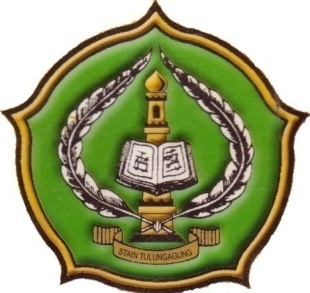 SEKOLAH TINGGI AGAMA ISLAM NEGERI(STAIN) TULUNGAGUNGJl. Mayor Sujadi Timur 46 Telp. (0355) 321513 Fax. (0355)321565Tulungagung – Jawa Timur 66221 e-mail :stain_tagung@yahoo.co.idKARTU BIMBINGANNAMA			: SITI MASRUROHNIM				: 3222083024JURUSAN			: SYARIAHPRODI			: AKHWAL AL SYAKHSIYYAHDOSEN PEMBIMBING	: AHMAD MUSONNIF, M.HIJUDUL SKRIPSI	: KRITERIA PENETAPAN 1  SYAWAL 1432 HIJRIYAH MENURUT MUHAMMADIYAH DAN NAHDLATUL ULAMACatatan : kartu agar dibawa waktu bimbingan untuk diisi oleh pembimbing.    Kepala Jurusan			   Dosen PembimbingDEDE NUROHMAN, M.Ag.		AHMAD MUSONNIF, M.HI.       NIP. 197 112182002121003		          NIP. 197810242009121001SURAT PERNYATAANYang betanda tangan di bawah ini :Nama 				: Siti MasrurohTempat Tanggal Lahir 	: Trenggalek, 19 April 1989NIM 				: 3222083024Jurusan / Prodi 		: Syari’ah / Al Ahwal Asy SyahsiyyahAlamat 	: Rt. 21 Rw. 09 Desa Ngulanwetan Kecamatan Pogalan Kabupaten TrenggalekDengan ini menyatakan bahwa skripsi yang berjudul “Kriteria Penetapan 1 Syawal 1432 Hijriyah menurut Muhammadiyah dan Nahdlatul Ulama” adalah benar-benar hasil karya penulis sendiri.Demikian surat pernyataan ini dibuat untuk dipergunakan sebagai mestinya.Trenggalek, 26 Juli 2012Hormat Saya,Siti MasrurohCURRICULUM VITAE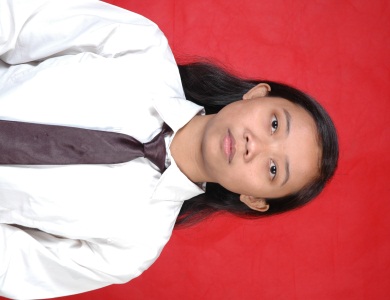 Nama				: SitiMasrurohAlamat	: Dsn. Winong RT/RW 21/09 Desa Ngulanwetan Kecamatan Pogalan Kabupaten Trenggalek Jawa Timur 66371Tempat / TanggalLahir	: Trenggalek / 19 April 1989Usia				: 23 TahunNo. Telp			: 0812 1733 7587Agama 			: IslamJenisKelamin			: PerempuanPendidikan Formal Lulus 2001 : SDN NgulanwetanLulus 2004 : SMPN 2 TrenggalekLulus 2007 : SMAN 1 KaranganPendidikan Non FormalKursusKomputer (Microsoft Office, Word, Excel)PaketPelatihanProfesi Reservation & Ticketing LP3I Aviation & Tourism, bersertifikat :Computer Reservation AbacusReservation, Fare & TicketingSISTEM EPHEMERIS HISAB RUKYAH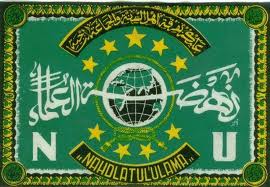 (HISAB FALAK SISTEM ALTERNATIF)Data Rukyah al-Hilal Akhir Bulan Ramadhan 1432 H.Tanggal : 29 Agustus 2011, Hari Senin KliwonPengurus Lajnah Falakiyah Nahdlatul Ulama LamonganSekretariat: Jln. KH. Amin no. 9 Lamongan - 62255 JawaTimur, Telp. 0322-322923Ketua, 	Qomarul Huda, M.AgSekretaris,	Ahmad Musonnif, M.HINOTANGGALMATERI / MASALAHTTD112 – 03 – 2012Pengajuan Proposal228 – 03 – 2012Seminar Proposal318 – 04 – 2012Revisi bab I410 – 05 – 2012Pengajuan bab I508 – 06 – 2012Revisi bab I – IV621 – 06 – 2012Revisi bab I – IV702 – 07 – 2012Revisi bab I – IV810 – 07 – 2012Revisi bab I – IV921 – 07 – 2012Revisi bab I – IV1026 – 07 – 2012Revisi bab II – IV1127 – 07 - 2012ACC bab I-IVNo.ELEMEN FALAKIYAH:DATA MATAHARI DAN BULAN1Kota / Tempat Rukyah Hilal:TANJUNG KODOKa. Lintang Tempat:-06° 51′ 0,050″b. Bujur Tempat:112° 21′ 0,028″c. Ketinggian Tempat:0 Meter2Waktu Ijtimak:29 Agustus 2011, 10:04:18  WIB3Tinggi Matahari saat terbenam (ho):-00° 50′ 00,20″4Deklinasi Matahari (do):09° 24′ 00,03″5Sudut waktu Matahari (t o):89° 42′ 00,53″6Saat Matahari terbenam (Gho):17j 30m 00,28s  WIB7Ascensiorekta Matahari (ARo):157° 32′ 00,49″8Ascensiorekta Bulan (ARc):159° 43′ 00,49″9Sudut waktu Bulan (tc):87° 31′ 00,52″10Deklinasi Bulan (dc):03° 12′ 00,59″11Tinggi Hilal Hakiki (hc):02° 03′ 00,46″12Tinggi Hilal Mar’i (h’c):01° 36′ 00,27″13Lama hilal di atas ufuq (Mukuts):00j 06m 00,26s14Waktu Bulan Terbenam:17j 36m 00,54s  WIB15Azimut Matahari (Ao):80° 37′ 00,55″16Azimut Bulan (Ac):86° 30′ 00,34″17Jarak Posisi Matahari dan bulan:05° 52′ 00,39″ di selatan Matahari18Keadaan Hilal (Bulan):Hilal di atas Ufuk19Arah Rukyah Hilal:03° 29′ 00,26″ dari titik Barat20Awal Bulan Syawal 1432 H:Rabu Legi, 31 Agustus 201121Posisi / Keadaan Hilal: Miring ke selatan22Benang Azimut Hilal:0,01 m, dari benang 10 m.23Dihisab oleh: MUZAKKIN